Председательствующий – Михайлова Н.И. - председатель Собрания депутатов Малояушского       сельского поселения.Секретарь – Никишова Н.П.  – главный специалист-эксперт администрации Малояушского    сельского поселения.По Уставу - 10 депутатов      Избрано - 10 депутатов.      Присутствовали -  9 депутатов:Данилова Римма Ильинична-депутат по одномандатному избирательному округу № 1, Николаева Надежда Николаевна – депутат по одномандатному избирательному округу № 2,Данилов Николай Сергеевич- депутат по одномандатному избирательному округу № 3,Кириллов Николай Сергеевич - депутат по одномандатному избирательному округу № 4,Курсова Надежда Юрьевна - депутат по одномандатному избирательному округу № 5,Петрова Зинаида Васильевна - депутат по одномандатному избирательному округу № 6,Андреева Тамара Федоровна - депутат по одномандатному избирательному округу № 7, Михайлова Надежда Николаевна - депутат по одномандатному избирательному округу № 9, Павлов Валентин Николаевич - депутат по одномандатному избирательному округу №10. Приглашенные - 9 человек.ПОВЕСТКА ДНЯ.О бюджете Малояушского сельского поселения Вурнарского района Чувашской         Республики на 2020 год  и на плановый период 2021 и 2022 годов.О Порядке принятия решения о применении к депутату, выборному должностному лицу местного самоуправления мер ответственности, указанных в части 5.4.1 статьи 35 Закона Чувашской Республики «Об организации местного самоуправления в Чувашской Республике».Слушали  по первому  вопросу:  Волкова Сергея Калистратовича – главу Малояушского сельского поселения о необходимости утверждения проекта решения Собрания депутатов Малояушского сельского поселения «О бюджете Малояушского сельского поселения Вурнарского района Чувашской Республики  на 2020 год и на плановый период 2021 и 2022 годов».Выступили: Курсова Н.Ю.- депутат по одномандатному избирательному округу № 5. Она поддержала предложение Волкова С.К. и предлагает собранию депутатов принять решение по данному вопросу.Решили: Собрание депутатов Малояушского сельского поселения Вурнарского района Чувашской Республики РЕШИЛО: Утвердить основные характеристики бюджета Малояушского сельского поселения Вурнарского района Чувашской Республики (далее – бюджет Малояушского сельского поселения в соответствующем падеже) на 2020 год:прогнозируемый общий объем доходов бюджета Малояушского  сельского поселения в сумме 4801101,0 рублей, в том числе объем безвозмездных поступлений , получаемых из бюджета Вурнарского района Чувашской Республики -  3570802,0 рублей; общий объем расходов бюджета Малояушского  сельского поселения в сумме 4801101,0 рублей;предельный объем муниципального долга Малояушского сельского поселения в сумме 0,0 рублей;верхний предел муниципального внутреннего долга Малояушского  сельского поселения на 1 января 2021 года в сумме 0,0 рублей;дефицит бюджета Малояушского сельского поселения в сумме 0,0 рублей.2. Утвердить основные характеристики бюджета Малояушского сельского поселения на 2021 год:прогнозируемый общий объем доходов бюджета Малояушского  сельского поселения в сумме 4799968,0 рублей, в том числе объем безвозмездных поступлений, получаемых из бюджета Вурнарского района Чувашской Республики -  3569669,0 рублей; общий объем расходов бюджета Малояушского сельского поселения в сумме 4799968,0 рублей, в том числе условно утвержденные расходы в сумме 98291,0 рублей;предельный объем муниципального долга Малояушского сельского поселения в сумме 0,0 рублей;верхний предел муниципального внутреннего долга Малояушского  сельского поселения на 1 января 2022 года в сумме 0,0 рублей;дефицит бюджета Малояушского сельского поселения в сумме 0,0 рублей.3. Утвердить основные характеристики бюджета Малояушского сельского поселения на 2022 год:прогнозируемый общий объем доходов бюджета Малояушского  сельского поселения в сумме 5161588,0 рублей, в том числе объем безвозмездных поступлений, получаемых из бюджета Вурнарского района Чувашской Республики - 3931289,0 рублей; общий объем расходов бюджета Малояушского  сельского поселения в сумме 5161588,0 рублей, в том числе условно утвержденные расходы в сумме 196582,0 рублей;предельный объем муниципального долга Малояушского сельского поселения в сумме 0,0 рублей;верхний предел муниципального внутреннего долга Малояушского сельского поселения на 1 января 2023 года в сумме 0,0 рублей;дефицит бюджета Малояушского сельского поселения в сумме 0,0 рублей.                                                (Решение прилагается)  Итоги открытого голосования:     ЗА                              9                                                                     ПРОТИВ                    0                                                                     ВОЗДЕРЖАЛИСЬ    0Слушали  по второму  вопросу:        Волкова Сергея Калистратовича – главу Малояушского сельского поселения о необходимости утверждения Порядка принятия решения о применении к депутату, выборному должностному лицу местного самоуправления мер ответственности, указанных в части 5.4.1 статьи 35 Закона Чувашской Республики «Об организации местного самоуправления в Чувашской Республике».Выступили: Курсова Н.Ю.- депутат по одномандатному избирательному округу № 5. Она поддержала предложение Волкова С.К. и предлагает собранию депутатов принять решение по данному вопросу.Решили: Собрание депутатов Малояушского сельского поселения Вурнарского района Чувашской Республики РЕШИЛО: утвердить Порядок принятия решения о применении к депутату, выборному должностному лицу местного самоуправления мер ответственности, указанных в части 5.4.1 статьи 35 Закона Чувашской Республики «Об организации местного самоуправления в Чувашской Республике».Итоги открытого голосования:     ЗА                              9                                                                     ПРОТИВ                    0                                                                     ВОЗДЕРЖАЛИСЬ    0Председатель Собрания депутатовМалояушского сельского поселения                                                         Н.И. Михайлова        Секретарь                                                                                                    Н.П. НикишоваО бюджете Малояушского сельского поселения Вурнарского района Чувашской Республики на 2020 год  и на плановый период 2021 и 2022 годовСтатья 1.  Основные характеристики бюджета Малояушского сельского поселения Вурнарского района Чувашской Республики на 2020 год и на плановый период 2021 и 2022 годов1. Утвердить основные характеристики бюджета Малояушского сельского поселения Вурнарского района Чувашской Республики (далее – бюджет Малояушского сельского поселения в соответствующем падеже) на 2020 год:прогнозируемый общий объем доходов бюджета Малояушского  сельского поселения в сумме 4801101,0 рублей, в том числе объем безвозмездных поступлений , получаемых из бюджета Вурнарского района Чувашской Республики -  3570802,0 рублей; общий объем расходов бюджета Малояушского  сельского поселения в сумме 4801101,0 рублей;предельный объем муниципального долга Малояушского сельского поселения в сумме 0,0 рублей;верхний предел муниципального внутреннего долга Малояушского  сельского поселения на 1 января 2021 года в сумме 0,0 рублей;дефицит бюджета Малояушского сельского поселения в сумме 0,0 рублей.2. Утвердить основные характеристики бюджета Малояушского сельского поселения на 2021 год:прогнозируемый общий объем доходов бюджета Малояушского  сельского поселения в сумме 4799968,0 рублей, в том числе объем безвозмездных поступлений, получаемых из бюджета Вурнарского района Чувашской Республики -  3569669,0 рублей; общий объем расходов бюджета Малояушского сельского поселения в сумме 4799968,0 рублей, в том числе условно утвержденные расходы в сумме 98291,0 рублей;предельный объем муниципального долга Малояушского сельского поселения в сумме 0,0 рублей;верхний предел муниципального внутреннего долга Малояушского  сельского поселения на 1 января 2022 года в сумме 0,0 рублей;дефицит бюджета Малояушского сельского поселения в сумме 0,0 рублей.3. Утвердить основные характеристики бюджета Малояушского сельского поселения на 2022 год:прогнозируемый общий объем доходов бюджета Малояушского  сельского поселения в сумме 5161588,0 рублей, в том числе объем безвозмездных поступлений, получаемых из бюджета Вурнарского района Чувашской Республики - 3931289,0 рублей; общий объем расходов бюджета Малояушского  сельского поселения в сумме 5161588,0 рублей, в том числе условно утвержденные расходы в сумме 196582,0 рублей;предельный объем муниципального долга Малояушского сельского поселения в сумме 0,0 рублей;верхний предел муниципального внутреннего долга Малояушского сельского поселения на 1 января 2023 года в сумме 0,0 рублей;дефицит бюджета Малояушского сельского поселения в сумме 0,0 рублей.Статья 2. Главные администраторы доходов бюджета Малояушского сельского поселения и главные администраторы источников финансирования дефицита бюджета  Малояушского сельского поселения	1. Утвердить перечень главных администраторов доходов бюджета Малояушского  сельского поселения согласно приложению 1 к настоящему решению.	2. Утвердить перечень главных администраторов источников финансирования дефицита бюджета Малояушского сельского поселения согласно приложению 2 к настоящему решению.     3. Установить, что главные администраторы доходов бюджета Малояушского  сельского поселения и главные администраторы источников финансирования дефицита бюджета  Малояушского сельского поселения осуществляют в соответствии с законодательством Российской Федерации,  законодательством Чувашской Республики, нормативными правовыми актами Вурнарского района Чувашской Республики и нормативными правовыми актами Малояушского  сельского поселения Вурнарского района Чувашской Республики, контроль за правильностью исчисления, полнотой и своевременностью уплаты, начисление, учет, взыскание и принятие решений о возврате (зачете) излишне уплаченных (взысканных) платежей в бюджет, пеней и штрафов по ним.Статья 3. Прогнозируемые объемы поступлений доходов в бюджет Малояушского сельского поселения на 2020 год и на плановый период 2021 и 2022 годовУчесть в бюджете Малояушского сельского поселения прогнозируемые объемы поступлений доходов в бюджет Малояушского сельского поселения:на 2020 год согласно приложению 3 к настоящему решению;на 2021 и 2022 годы согласно приложению 4 к настоящему решению.Статья 4. Бюджетные ассигнования бюджета Малояушского сельского поселения на 2020 год и на плановый период 2021 и 2022 годов1. Утвердить:а) распределение бюджетных ассигнований по разделам, подразделам, целевым статьям (муниципальным программам Малояушского сельского поселения Вурнарского района Чувашской Республики) и группам (группам и подгруппам) видов расходов классификации расходов бюджета Малояушского сельского поселения Вурнарского района Чувашской Республики на 2020 год согласно приложению 5 к настоящему решению; б) распределение бюджетных ассигнований по разделам, подразделам, целевым статьям (муниципальным программам Малояушского сельского поселения Вурнарского района Чувашской Республики) и группам (группам и подгруппам) видов расходов классификации расходов бюджета Малояушского сельского поселения Вурнарского района Чувашской Республики на 2021 и 2022 годы согласно приложению 6 к настоящему решению; в) распределение бюджетных ассигнований по целевым статьям (муниципальным программам  Малояушского сельского поселения Вурнарского района Чувашской Республики), группам (группам и подгруппам) видов расходов, разделам, подразделам классификации расходов бюджета Малояушского сельского поселения Вурнарского района Чувашской Республики на 2020 согласно приложению 7 к настоящему решению;г) распределение бюджетных ассигнований по целевым статьям (муниципальным программам  Малояушского сельского поселения Вурнарского района Чувашской Республики), группам (группам и подгруппам) видов расходов, разделам, подразделам классификации расходов бюджета Малояушского сельского поселения Вурнарского района Чувашской Республики на 2021 и 2022 годы согласно приложению 8 к настоящему решению;д) ведомственную структуру расходов бюджета Малояушского сельского поселения Вурнарского района Чувашской Республики на 2020 согласно приложению 9 к настоящему решению.e) ведомственную структуру расходов бюджета Малояушского сельского поселения Вурнарского района Чувашской Республики на 2021 и 2022 годы согласно приложению 10 к настоящему решению2. Утвердить:объем бюджетных ассигнований Дорожного фонда Малояушского сельского поселения:  на 2020 год в сумме 1331163,0 рублей;на 2021 год в сумме 1329295,0 рублей;на 2022 год в сумме 1687455,0 рублей;прогнозируемый объем доходов бюджета Малояушского сельского поселения от поступлений доходов, указанных в решении Собрания депутатов Малояушского сельского поселения Вурнарского района Чувашской Республики от 27 декабря 2013 года № 38-2 «О создании муниципального дорожного фонда Малояушского сельского поселения Вурнарского района Чувашской Республики и утверждения порядка формирования и использования бюджетных ассигнований муниципального дорожного фонда Малояушского сельского поселения Вурнарского района Чувашской Республики»: на 2020 год в сумме 1331163,0 рублей;на 2021 год в сумме 1329295,0 рублей;на 2022 год в сумме 1687455,0 рублей;Статья  5. Особенности осуществления в 2020 году операций со средствами, поступающими во временное распоряжение администрации  Малояушского сельского поселения Вурнарского района Чувашской Республики1. Остатки средств на счете Управления Федерального казначейства по  Чувашской Республике, открытом в Отделении – Национальном банке по Чувашской Республике Волго-Вятского главного управления Центрального банка Российской Федерации в соответствии с законодательством Российской Федерации, на котором отражаются операции со средствами, поступающими во временное распоряжение администрации Малояушского сельского поселения Вурнарского района Чувашской Республики,  могут перечисляться Отделом № 4 Управления Федерального казначейства по Чувашской Республике в 2020 году в бюджет Малояушского сельского поселения Вурнарского района Чувашской Республики с их возвратом до 31 декабря 2020 года на счета, с которых они были ранее перечислены, с учетом положений, предусмотренных частью 2 настоящей статьи, в порядке, установленном финансовым отделом администрации Вурнарского района Чувашской Республики. 2. Отдел № 4 Управления Федерального казначейства по Чувашской Республике осуществляет проведение кассовых выплат за счет средств, указанных в части 1 настоящей статьи, не позднее второго рабочего дня, следующего за днем представления администрацией Малояушского сельского поселения Вурнарского района Чувашской Республики платежных документов, в установленном законодательством порядке.   Статья 6. Особенности использования бюджетных ассигнований по обеспечению деятельности органов местного самоуправления Малояушского сельского поселения Вурнарского района Чувашской Республики в 2020 году и муниципальных учреждений Малояушского сельского поселения Вурнарского района Чувашской Республики   1. Администрация Малояушского сельского поселения Вурнарского района Чувашской Республики не вправе принимать решения, приводящие к увеличению в 2020 году численности муниципальных  служащих Малояушского  сельского поселения Вурнарского района Чувашской Республики и работников муниципальных учреждений Малояушского  сельского поселения Вурнарского района Чувашской Республики, за исключением случаев принятия решений о наделении их дополнительными функциями.2. Установить, что бюджетные ассигнования на обеспечение выполнения функций органов местного самоуправления Малояушского сельского поселения Вурнарского района Чувашской Республики, финансируемых из бюджета Малояушского сельского поселения Вурнарского района Чувашской Республики, в части фонда оплаты труда работников органов местного самоуправления Малояушского сельского поселения Вурнарского района Чувашской Республики предусмотрены настоящим решением с учетом увеличения с 1 октября 2020 года на 3,0 процента.  Статья 7. Бюджетные инвестиции в объекты муниципальной собственности Малояушского  сельского поселения Вурнарского района Чувашской РеспубликиПорядок осуществления бюджетных инвестиций в объекты капитального строительства муниципальной собственности Малояушского  сельского поселения Вурнарского района Чувашской Республики в форме капитальных вложений в основные средства муниципальных учреждений  Малояушского сельского поселения Вурнарского района Чувашской Республики устанавливается администрацией Малояушского  сельского поселения Вурнарского района Чувашской Республики.Статья 8. Межбюджетные трансферты бюджету Вурнарского района Чувашской Республики Установить, что в объеме межбюджетных трансфертов, предоставляемых из бюджета Малояушского сельского поселения бюджету Вурнарского района Чувашской Республики, предусмотрены иные межбюджетные трансферты, передаваемые бюджетам муниципальных районов из бюджетов поселений на осуществление части полномочий по решению вопросов местного значения в соответствии с заключенными соглашениями (на  создание условий для организации досуга и обеспечения жителей поселения услугами организаций культуры):на 2020 год в сумме 909332,0 рублей;на 2021 год в сумме 909332,0 рублей;на 2022 год в сумме 909332,0 рублей.Статья 9. Источники внутреннего финансирования дефицита бюджета Малояушского сельского поселенияУтвердить источники внутреннего финансирования дефицита бюджета Малояушского сельского поселения:на 2020 год согласно приложению 11 к настоящему решению;на 2021 и 2022 годы согласно приложению 12 к настоящему решению.Статья 10. Особенности исполнения бюджета Малояушского  сельского поселения в 2020 году1. Установить, что финансовый отдел администрации Вурнарского района Чувашской Республики вправе направлять доходы, фактически полученные при исполнении бюджета   Малояушского сельского поселения сверх утвержденного настоящим решением общего объема доходов, без внесения изменений в настоящее решение на исполнение публичных нормативных обязательств Малояушского сельского поселения в размере, предусмотренном пунктом 3 статьи 217 Бюджетного кодекса Российской Федерации, в случае принятия на федеральном уровне решений об индексации пособий и иных компенсационных выплат.2. Установить, что в соответствии с пунктом 8 статьи 217 Бюджетного кодекса Российской Федерации основанием для внесения в показатели сводной бюджетной росписи  бюджета Малояушского сельского поселения изменений, связанных с особенностями исполнения бюджета Малояушского сельского поселения и перераспределением бюджетных ассигнований между главными распорядителями средств бюджета Малояушского сельского поселения, являются: внесение изменений в бюджетную классификацию Российской Федерации, в том числе уточнение кодов бюджетной классификации по средствам, передаваемым на осуществление отдельных расходных полномочий;получение субсидий, субвенций, иных межбюджетных трансфертов и безвозмездных поступлений от физических и юридических лиц, имеющих целевое назначение, сверх объемов, утвержденных  настоящим решением, а также в случае сокращения (возврата при отсутствии потребности) указанных средств;распределение зарезервированных в составе утвержденных бюджетных ассигнований, предусмотренных по подразделу 0111 «Резервные фонды» раздела 0100 «Общегосударственные вопросы» классификации расходов бюджетов на финансирование мероприятий, предусмотренных Положением о порядке расходования средств резервного фонда администрации Малояушского сельского поселения, на 2020 год в сумме 1000,0 рублей, на 2021 год в сумме 1000,0 рублей, на 2022 год в сумме 1000,0 рублей.3. Установить, что финансовый отдел администрации Вурнарского района Чувашской Республики вправе направлять субсидии, субвенции, иные межбюджетные трансферты, имеющие целевое назначение, в том числе их остатки, не использованные на начало текущего финансового года, фактически полученные при исполнении бюджета Малояушского сельского поселения сверх утвержденного настоящим решением общего объема доходов, на увеличение расходов бюджета Малояушского сельского поселения соответственно целям предоставления субсидий, субвенций, иных межбюджетных трансфертов, имеющих целевое назначение, с внесением изменений в показатели сводной бюджетной росписи бюджета Малояушского сельского поселения без внесения изменений в настоящее решение.4. Установить, что неиспользованные по состоянию на 1 января 2020 года остатки межбюджетных трансфертов, предоставленных из бюджета Малояушского сельского поселения бюджету Вурнарского района Чувашской Республики в форме иных межбюджетных трансфертов, имеющих целевое назначение, подлежат возврату в бюджет Малояушского сельского поселения в течение первых 15 рабочих дней 2020 года.Глава Малояушского сельского поселенияВурнарского района Чувашской Республики                                                               С.К.Волков                                                   Приложение  1к решению Собрания депутатов Малояушского сельского поселения Вурнарского района Чувашской Республики от  «13» декабря  2019 года  № 53-1 «О бюджете Малояушского сельского поселения Вурнарского района Чувашской Республики на 2020 год и на плановый период 2021 и  2022 годов» Перечень
главных администраторов доходов бюджета Малояушского сельского поселения Вурнарского района Чувашской РеспубликиПриложение  2к решению Собрания депутатов Малояушского сельского поселения Вурнарского района Чувашской Республики  от  «13» декабря 2019 года № 53-1 «О бюджете Малояушского сельского поселения Вурнарского района Чувашской Республики на 2020 год и на плановый период 2021 и 2022 годов» Перечень
главных администраторов источников финансирования дефицита бюджета Малояушского сельского поселения Вурнарского района Чувашской РеспубликиПриложение  11к решению Собрания депутатов Малояушского сельского поселения Вурнарского района Чувашской Республики  от  «13» декабря 2019 года №53-1 «О бюджете Малояушского сельского поселения Вурнарского района Чувашской Республики на 2020 год и на плановый период 2021 и 2022 годов» ИСТОЧНИКИвнутреннего финансирования дефицита бюджета Малояушского сельского поселения Вурнарского района Чувашской Республики на 2020 год(рублей)Приложение  12к решению Собрания депутатов Малояушского сельского поселения Вурнарского района Чувашской Республики  от  «13» декабря 2019 года  №53-1«О бюджете Малояушского сельского поселения Вурнарского района Чувашской Республики на 2020 год и на плановый период 2021 и 2022 годов»ИСТОЧНИКИ внутреннего финансирования дефицита бюджета Малояушского сельского поселения Вурнарского района Чувашской Республики на 2021 и 2022 годыО Порядке принятия решения о применении к депутату, выборному должностному лицу местного самоуправления мер ответственности, указанных в части 5.4.1 статьи 35 Закона Чувашской Республики «Об организации местного самоуправления в Чувашской Республике»В соответствии с частью 3 статьи 6.1 Закона Чувашской Республики от 
29 августа 2017 г. № 46 «О представлении гражданами, претендующими на замещение муниципальной должности, должности главы местной администрации по контракту, и лицами, замещающими указанные должности, сведений о доходах, расходах, об имуществе и обязательствах имущественного характера, проверке достоверности и полноты указанных сведений и принятии решения о применении мер ответственности за представление недостоверных или неполных таких сведений» Собрание депутатов Малояушского сельского поселения Вурнарского района Чувашской Республики р е ш и л о:1. Утвердить Порядок принятия решения о применении к депутату, выборному должностному лицу местного самоуправления мер ответственности, указанных в части 5.4.1 статьи 35 Закона Чувашской Республики «Об организации местного самоуправления в Чувашской Республике» согласно приложению.2. Настоящее решение вступает в силу со дня его официального опубликования.Глава Малояушского сельского поселенияВурнарского района Чувашской Республики                                             С.К.ВолковУтвержденрешением Собрания депутатовМалояушского сельского поселения Вурнарского района Чувашской Республики от 13.12.2019 г. № 53-2Порядок принятия решения о применении к депутату, выборному должностному лицу местного самоуправления мер ответственности, указанных в части 
5.4.1 статьи 35 Закона Чувашской Республики «Об организации местного самоуправления в Чувашской Республике»1. Настоящий Порядок определяет порядок принятия решения о применении мер ответственности к депутату, выборному должностному лицу Малояушского сельского поселения Вурнарского района Чувашской Республики (далее – лица, замещающие муниципальные должности), представившим недостоверные или неполные сведения о своих доходах, расходах, об имуществе и обязательствах имущественного характера, а также сведения о доходах, расходах, об имуществе и обязательствах имущественного характера своих супруги (супруга) и несовершеннолетних детей, если искажение этих сведений является несущественным.2. К лицам, замещающим муниципальную должность, представившим недостоверные или неполные сведения о своих доходах, расходах, об имуществе и обязательствах имущественного характера, а также сведения о доходах, расходах, об имуществе и обязательствах имущественного характера своих супруги (супруга) и несовершеннолетних детей, если искажение этих сведений является несущественным, Собранием депутатов Малояушского сельского поселения Вурнарского района Чувашской Республики могут быть применены меры ответственности, указанные в части 5.4.1 статьи 35 Закона Чувашской Республики «Об организации местного самоуправления в Чувашской Республике» (далее – меры ответственности).3. Мера ответственности применяется к лицу, замещающему муниципальную должность, на основании поступивших результатов проверки, проведенной по решению Главы Чувашской Республики в порядке, установленном Законом Чувашской Республики «О представлении гражданами, претендующими на замещение муниципальной должности, должности главы местной администрации по контракту, и лицами, замещающими указанные должности, сведений о доходах, расходах, об имуществе и обязательствах имущественного характера, проверке достоверности и полноты указанных сведений и принятии решения о применении мер ответственности за представление недостоверных или неполных таких сведений» (далее – результаты проверки), а в случае, если результаты проверки направлялись в комиссию Вурнарского района  по урегулированию конфликта интересов в отношении лиц, замещающих муниципальные должности и на основании рекомендации данной комиссии, не позднее шести месяцев со дня поступления в Малояушское сельское поселение Вурнарского района Чувашской Республики результатов проверки и не позднее трех лет со дня совершения лицом, замещающим муниципальную должность, коррупционного правонарушения.4. Вопрос о применении меры ответственности к лицу, замещающему муниципальную должность, включается в повестку дня ближайшего заседания Собрания депутатов Малояушского сельского поселения Вурнарского района Чувашской Республики и не может быть рассмотрен позднее трех месяцев со дня поступления результатов проверки. 5. При применении меры ответственности учитываются характер совершенного лицом, замещающим муниципальную должность, коррупционного правонарушения, его тяжесть, существенность, обстоятельства, при которых оно совершено, а также соблюдение им других ограничений и запретов, требований о предотвращении или об урегулировании конфликта интересов и исполнение им обязанностей, установленных в целях противодействия коррупции.Также при применении меры ответственности могут быть учтены письма, рекомендации и иные информационные материалы, касающиеся определения критериев существенности коррупционного правонарушения, подготавливаемые федеральным органом исполнительной власти, осуществляющим функции по консультативно-методическому обеспечению мер, направленных на предупреждение коррупции.6. Решение о применении меры ответственности к лицу, замещающему муниципальную должность, принимается большинством голосов от общего числа депутатов и оформляется решением Собрания депутатов Малояушского сельского поселения Вурнарского района Чувашской Республики.7. Решение о применении меры ответственности должно содержать указание на коррупционное правонарушение, на положения нормативных правовых актов, которые нарушены лицом, замещающим муниципальную должность, а также конкретную меру ответственности.8. Копия решения о применении меры ответственности не позднее трех рабочих дней со дня принятия вручается лицу, замещающему муниципальную должность, под роспись. Если лицо, замещающее муниципальную должность, отказывается ознакомиться с решением о применении меры ответственности под роспись, то составляется соответствующий акт и данное решение в течение пяти рабочих дней со дня его принятия направляется в адрес указанного лица посредством почтового отправления с уведомлением о вручении.Копия решения о применении меры ответственности также направляется в адрес органа исполнительной власти Чувашской Республики, уполномоченного Главой Чувашской Республики на исполнение функций органа Чувашской Республики по профилактике коррупционных и иных правонарушений, не позднее трёх рабочих дней со дня принятия соответствующего решения.9. Лицо, замещающее муниципальную должность, вправе обжаловать решение о применении к нему мер ответственности в судебном порядке.ЧЁВАШ РЕСПУБЛИКИВЁРНАР  РАЙОН,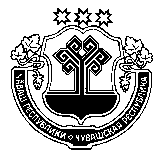 ЧУВАШСКАЯ РЕСПУБЛИКА ВУРНАРСКИЙ РАЙОН  КӖ+ӖН КИПЕКЯЛ ПОСЕЛЕНИЙ,НДЕПУТАТСЕН ПУХЁВӖ ПРОТОКОЛ«13» раштав  2019 =     №53             К.=.н Кипек салиСОБРАНИЕ ДЕПУТАТОВ МАЛОЯУШСКОГО СЕЛЬСКОГОПОСЕЛЕНИЯ ТРЕТЬЕГО СОЗЫВА ПРОТОКОЛ«13» декабря 2019 г.  № 53с. МАЛЫЕ ЯУШИЧЁВАШ РЕСПУБЛИКИВАРНАР  РАЙОН,ЧУВАШСКАЯ РЕСПУБЛИКА ВУРНАРСКИЙ РАЙОН  КЕСЕН КИПЕКЯЛ ПОСЕЛЕНИЙЕНДЕПУТАТСЕН ПУХĂВĚ ЙЫШАНУ«13» раштав  2019=     №53-1             К.=.н Кипек салиСОБРАНИЕ ДЕПУТАТОВ МАЛОЯУШСКОГО СЕЛЬСКОГОПОСЕЛЕНИЯ ТРЕТЬЕГО СОЗЫВА РЕШЕНИЕ«13» декабря 2019 г.  № 53-1с. МАЛЫЕ ЯУШИКод бюджетной классификацииРоссийской ФедерацииКод бюджетной классификацииРоссийской ФедерацииНаименованиеглавного администраторадоходов бюджетаМалояушского сельского поселения Вурнарского района Чувашской Республики главного администратора доходовдоходовбюджета Малояушского сельского поселения Вурнарского района Чувашской РеспубликиНаименованиеглавного администраторадоходов бюджетаМалояушского сельского поселения Вурнарского района Чувашской Республики 1233993Администрация Малояушского сельского поселения Вурнарского района Чувашской  РеспубликиАдминистрация Малояушского сельского поселения Вурнарского района Чувашской  Республики9931 08 04020 01 1000 110Государственная пошлина за совершение нотариальных действий должностными лицами органов местного самоуправления, уполномоченными в соответствии с законодательными актами Российской Федерации за совершение нотариальных действий9931 11 05025 10 0000 120Доходы, получаемые в виде арендной платы, а также средства от продажи права на заключение договоров аренды за земли, находящиеся в собственности сельских поселений (за исключением земельных участков муниципальных бюджетных и автономных учреждений)9931 11 05035 10 0000 120Доходы от сдачи в аренду имущества, находящегося в оперативном управлении органов управления сельских поселений и созданных ими учреждений (за исключением имущества муниципальных бюджетных и автономных учреждений)9931 11 09045 10 0000 120Прочие поступления от использования имущества, находящегося в собственности сельских поселений (за исключением имущества муниципальных бюджетных и автономных учреждений, а также имущества муниципальных унитарных предприятий, в том числе казенных)9931 13 02995 10 0000 130Прочие доходы от компенсации затрат бюджетов сельских поселений9931 14 02052 10 0000 410Доходы от реализации имущества, находящегося в оперативном управлении учреждений, находящихся в ведении органов управления сельских поселений (за исключением имущества муниципальных бюджетных и автономных учреждений), в части реализации основных средств по указанному имуществу 9931 14 02052 10 0000 440Доходы от реализации имущества, находящегося в оперативном управлении учреждений, находящихся в ведении органов управления сельских поселений (за исключением имущества муниципальных бюджетных и автономных учреждений), в части реализации материальных запасов по указанному имуществу9931 14 02053 10 0000 410Доходы от реализации иного имущества, находящегося в собственности сельских поселений (за исключением имущества муниципальных бюджетных и автономных учреждений, а также имущества муниципальных унитарных предприятий, в том числе казенных), в части реализации основных средств по указанному имуществу9931 14 02053 10 0000 440Доходы от реализации иного имущества, находящегося в собственности сельских поселений (за исключением имущества муниципальных бюджетных и автономных учреждений, а также имущества муниципальных унитарных предприятий, в том числе казенных), в части реализации материальных запасов по указанному имуществу9931 14 06025 10 0000 430Доходы от продажи земельных участков, находящихся в собственности сельских поселений (за исключением земельных участков муниципальных бюджетных и автономных учреждений)9931 16 18050 10 0000 140Денежные взыскания (штрафы) за нарушение бюджетного законодательства (в части бюджетов сельских поселений)9931 16 32000 10 0000 140Денежные взыскания, налагаемые в возмещение ущерба, причиненного в результате незаконного или нецелевого использования бюджетных средств (в части бюджетов сельских поселений)9931 16 33050 10 0000 140Денежные взыскания (штрафы) за нарушение законодательства Российской Федерации о контрактной системе в сфере закупок товаров, работ, услуг для обеспечения государственных и муниципальных нужд для нужд сельских поселений993 1 16 90050 10 0000 140Прочие поступления от денежных взысканий (штрафов) и иных сумм в возмещение ущерба, зачисляемые в бюджеты сельских поселений9931 17 01050 10 0000 180Невыясненные поступления, зачисляемые в бюджеты сельских поселений9931 17 02020 10 0000 180Возмещение потерь сельскохозяйственного производства, связанных с изъятием сельскохозяйственных угодий, расположенных на территориях сельских поселений (по обязательствам, возникшим до 1 января 2008 года)9931 17 05050 10 0000 180Прочие неналоговые доходы бюджетов сельских поселений9932 02 15001 10 0000 150Дотации бюджетам сельских поселений на выравнивание бюджетной обеспеченности9932 02 15002 10 0000 150Дотации бюджетам сельских поселений на поддержку мер по обеспечению сбалансированности бюджетов9932 02 19999 10 0000 150Прочие дотации бюджетам сельских поселений9932 02 20077 10 0000 150Субсидии бюджетам сельских поселений на софинансирование капитальных вложений в объекты муниципальной собственности9932 02 20216 10 0000 150Субсидии бюджетам сельских поселений на осуществление дорожной деятельности в отношении автомобильных дорог общего пользования, а также капитального ремонта и ремонта дворовых территорий многоквартирных домов, проездов к дворовым территориям многоквартирных домов населенных пунктов9932 02 25567 10 0000 150Субсидии бюджетам сельских поселений на реализацию мероприятий по устойчивому развитию сельских территорий9932 02 29999 10 0000 150Прочие субсидии бюджетам сельских поселений9932 02 35118 10 0000 150Субвенции бюджетам сельских поселений на осуществление первичного воинского учета на территориях, где отсутствуют военные комиссариаты9932 02 30024 10 0000 150Субвенции бюджетам сельских поселений на выполнение передаваемых полномочий  субъектов Российской Федерации9932 02 39999 10 0000 150Прочие субвенции бюджетам сельских поселений9932 02 40014 10 0000 150Межбюджетные трансферты, передаваемые бюджетам сельских поселений из бюджетов муниципальных районов на осуществление части полномочий по решению вопросов местного значения в соответствии с заключенными соглашениями9932 02 49999 10 0000 150Прочие межбюджетные трансферты, передаваемые бюджетам сельских поселений9932 07 05030 10 0000 150Прочие безвозмездные поступления в бюджеты сельских поселений9932 19 60010 10 0000 150Возврат прочих остатков субсидий, субвенций и иных межбюджетных трансфертов, имеющих целевое назначение, прошлых лет из бюджетов сельских поселенийКод бюджетной классификацииРоссийской ФедерацииКод бюджетной классификацииРоссийской ФедерацииНаименование главного администратора источников финансирования дефицита бюджета Малояушского сельского поселения Вурнарского района Чувашской Республикиглавногоадминистра-торагруппы, подгруппы, статьи и вида источников финансирования бюджета Малояушского сельского поселения Вурнарского района Чувашской РеспубликиНаименование главного администратора источников финансирования дефицита бюджета Малояушского сельского поселения Вурнарского района Чувашской Республики123993Администрация Малояушского сельского поселения                                                                                                                                                                          Вурнарского района Чувашской РеспубликиАдминистрация Малояушского сельского поселения                                                                                                                                                                          Вурнарского района Чувашской Республики99301 05 02 01 10 0000 510Увеличение прочих остатков денежных средств бюджетов сельских поселений99301 05 02 01 10 0000 610Уменьшение прочих остатков денежных средств бюджетов сельских поселенийПриложение 3к решению Собрания депутатов Малояушского сельского поселения Вурнарского района Чувашской Республики    от "13" декабря 2019 года   №53-1  "О  бюджете Малояушского сельского поселения Вурнарского района Чувашской Республики на 2020 год и на плановый период 2021 и 2022 годов "к решению Собрания депутатов Малояушского сельского поселения Вурнарского района Чувашской Республики    от "13" декабря 2019 года   №53-1  "О  бюджете Малояушского сельского поселения Вурнарского района Чувашской Республики на 2020 год и на плановый период 2021 и 2022 годов "Прогнозируемые объемы Прогнозируемые объемы Прогнозируемые объемы Прогнозируемые объемы поступлений доходов в бюджет Малояушского сельского поселения Вурнарского района                         Чувашской  Республики на 2020 год поступлений доходов в бюджет Малояушского сельского поселения Вурнарского района                         Чувашской  Республики на 2020 год поступлений доходов в бюджет Малояушского сельского поселения Вурнарского района                         Чувашской  Республики на 2020 год поступлений доходов в бюджет Малояушского сельского поселения Вурнарского района                         Чувашской  Республики на 2020 год  (рублей)Код бюджетной классификацииНаименование доходовНаименование доходовСумма 122310000000000000000НАЛОГОВЫЕ И НЕНАЛОГОВЫЕ ДОХОДЫ, всегоНАЛОГОВЫЕ И НЕНАЛОГОВЫЕ ДОХОДЫ, всего      1 230 299,00   в том числе:в том числе:10100000000000000НАЛОГИ НА ПРИБЫЛЬ, ДОХОДЫНАЛОГИ НА ПРИБЫЛЬ, ДОХОДЫ            36 000,00   10102000010000110налог на доходы физических лицналог на доходы физических лиц            36 000,00   10300000000000000НАЛОГИ НА ТОВАРЫ (РАБОТЫ, УСЛУГИ), РЕАЛИЗУЕМЫЕ НА ТЕРРИТОРИИ РОССИЙСКОЙ ФЕДЕРАЦИИНАЛОГИ НА ТОВАРЫ (РАБОТЫ, УСЛУГИ), РЕАЛИЗУЕМЫЕ НА ТЕРРИТОРИИ РОССИЙСКОЙ ФЕДЕРАЦИИ         551 299,00   10302000010000110Акцизы по подакцизным товарам (продукции), производимым на территории Российской ФедерацииАкцизы по подакцизным товарам (продукции), производимым на территории Российской Федерации         551 299,00   10500000000000000НАЛОГИ НА СОВОКУПНЫЙ ДОХОДНАЛОГИ НА СОВОКУПНЫЙ ДОХОД            16 000,00   10503000010000110Единый сельскохозяйственный налогЕдиный сельскохозяйственный налог            16 000,00   10600000000000000НАЛОГИ НА ИМУЩЕСТВО, всегоНАЛОГИ НА ИМУЩЕСТВО, всего         482 000,00   из них:из них:10601000000000110налог на имущество физических лицналог на имущество физических лиц            92 000,00   10606000000000110земельный налогземельный налог         390 000,00   10800000000000000ГОСУДАРСТВЕННАЯ ПОШЛИНАГОСУДАРСТВЕННАЯ ПОШЛИНА              5 000,00   11100000000000000ДОХОДЫ ОТ ИСПОЛЬЗОВАНИЯ ИМУЩЕСТВА, НАХОДЯЩЕГОСЯ В ГОСУДАРСТВЕННОЙ И МУНИЦИПАЛЬНОЙ СОБСТВЕННОСТИ, всегоДОХОДЫ ОТ ИСПОЛЬЗОВАНИЯ ИМУЩЕСТВА, НАХОДЯЩЕГОСЯ В ГОСУДАРСТВЕННОЙ И МУНИЦИПАЛЬНОЙ СОБСТВЕННОСТИ, всего         140 000,00   из них:из них:11105000000000120доходы, получаемые в виде арендной либо иной платы за передачу в возмездное пользование государственного и муниципального имущества (за исключением имущества бюджетных и автономных учреждений, а также имущества государственных и муниципальных унитарных предприятий, в том числе казенных)доходы, получаемые в виде арендной либо иной платы за передачу в возмездное пользование государственного и муниципального имущества (за исключением имущества бюджетных и автономных учреждений, а также имущества государственных и муниципальных унитарных предприятий, в том числе казенных)         140 000,00   20000000000000000БЕЗВОЗМЕЗДНЫЕ ПОСТУПЛЕНИЯ, всегоБЕЗВОЗМЕЗДНЫЕ ПОСТУПЛЕНИЯ, всего      3 570 802,00   20200000000000000Безвозмездные поступления от других бюджетов бюджетной системы Российской Федерации, всегоБезвозмездные поступления от других бюджетов бюджетной системы Российской Федерации, всего      3 570 802,00   в том числе:в том числе:20210000000000151Дотации бюджетам бюджетной системы Российской Федерации, всего Дотации бюджетам бюджетной системы Российской Федерации, всего       2 701 329,00   из них:из них:20215001100000151дотации бюджетам сельских поселений на выравнивание бюджетной обеспеченностидотации бюджетам сельских поселений на выравнивание бюджетной обеспеченности      1 937 357,00   20215002100000151дотации бюджетам сельских поселений на поддержку мер по обеспечению сбалансированности бюджетовдотации бюджетам сельских поселений на поддержку мер по обеспечению сбалансированности бюджетов         763 972,00   20220000000000151Субсидии бюджетам бюджетной системы Российской Федерации (межбюджетные субсидии), всегоСубсидии бюджетам бюджетной системы Российской Федерации (межбюджетные субсидии), всего         779 864,00   из них:из них:20220216100000151Субсидии бюджетам сельских поселений на осуществление дорожной деятельности в отношении автомобильных дорог общего пользования, а также капитального ремонта и ремонта дворовых территорий многоквартирных домов, проездов к дворовым территориям многоквартирных домов населенных пунктовСубсидии бюджетам сельских поселений на осуществление дорожной деятельности в отношении автомобильных дорог общего пользования, а также капитального ремонта и ремонта дворовых территорий многоквартирных домов, проездов к дворовым территориям многоквартирных домов населенных пунктов         444 100,00   20229999100000150Прочие субсидии бюджетам сельских поселенийПрочие субсидии бюджетам сельских поселений         335 764,00   20230000000000151Субвенции бюджетам субъектов Российской Федерации, всегоСубвенции бюджетам субъектов Российской Федерации, всего            89 609,00   из них:из них:20235118100000151субвенции бюджетам сельских поселений на осуществление первичного воинского учета на территориях, где отсутствуют военные комиссариатысубвенции бюджетам сельских поселений на осуществление первичного воинского учета на территориях, где отсутствуют военные комиссариаты            89 609,00   ВСЕГО ДОХОДОВ ВСЕГО ДОХОДОВ ВСЕГО ДОХОДОВ       4 801 101,00   Приложение 4к решению Собрания депутатов Малояушского сельского поселения Вурнарского района Чувашской Республики от  13 декабря 2019 года  №53-1 «О  бюджете Малояушского сельского поселения Вурнарского района Чувашской Республики на 2020 год и на плановый период  2021 и 2022 годов "к решению Собрания депутатов Малояушского сельского поселения Вурнарского района Чувашской Республики от  13 декабря 2019 года  №53-1 «О  бюджете Малояушского сельского поселения Вурнарского района Чувашской Республики на 2020 год и на плановый период  2021 и 2022 годов "к решению Собрания депутатов Малояушского сельского поселения Вурнарского района Чувашской Республики от  13 декабря 2019 года  №53-1 «О  бюджете Малояушского сельского поселения Вурнарского района Чувашской Республики на 2020 год и на плановый период  2021 и 2022 годов "Прогнозируемые объемы Прогнозируемые объемы Прогнозируемые объемы Прогнозируемые объемы Прогнозируемые объемы Прогнозируемые объемы поступлений доходов в бюджет Малояушского сельского поселения Вурнарского района Чувашской Республикипоступлений доходов в бюджет Малояушского сельского поселения Вурнарского района Чувашской Республикипоступлений доходов в бюджет Малояушского сельского поселения Вурнарского района Чувашской Республикипоступлений доходов в бюджет Малояушского сельского поселения Вурнарского района Чувашской Республикипоступлений доходов в бюджет Малояушского сельского поселения Вурнарского района Чувашской Республикипоступлений доходов в бюджет Малояушского сельского поселения Вурнарского района Чувашской Республикина 2021 и 2022 годы на 2021 и 2022 годы на 2021 и 2022 годы на 2021 и 2022 годы на 2021 и 2022 годы на 2021 и 2022 годы (рублей)Код бюджетной классификацииНаименование доходовНаименование доходовНаименование доходовСуммаСуммаКод бюджетной классификацииНаименование доходовНаименование доходовНаименование доходов2020 год2021 год12223410000000000000000НАЛОГОВЫЕ И НЕНАЛОГОВЫЕ ДОХОДЫ, всегоНАЛОГОВЫЕ И НЕНАЛОГОВЫЕ ДОХОДЫ, всегоНАЛОГОВЫЕ И НЕНАЛОГОВЫЕ ДОХОДЫ, всего   1 230 299,00        1 230 299,00   в том числе:в том числе:в том числе:10100000000000000НАЛОГИ НА ПРИБЫЛЬ, ДОХОДЫНАЛОГИ НА ПРИБЫЛЬ, ДОХОДЫНАЛОГИ НА ПРИБЫЛЬ, ДОХОДЫ        36 000,00             36 000,00   10102000010000110налог на доходы физических лицналог на доходы физических лицналог на доходы физических лиц        36 000,00             36 000,00   10300000000000000НАЛОГИ НА ТОВАРЫ (РАБОТЫ, УСЛУГИ), РЕАЛИЗУЕМЫЕ НА ТЕРРИТОРИИ РОССИЙСКОЙ ФЕДЕРАЦИИНАЛОГИ НА ТОВАРЫ (РАБОТЫ, УСЛУГИ), РЕАЛИЗУЕМЫЕ НА ТЕРРИТОРИИ РОССИЙСКОЙ ФЕДЕРАЦИИНАЛОГИ НА ТОВАРЫ (РАБОТЫ, УСЛУГИ), РЕАЛИЗУЕМЫЕ НА ТЕРРИТОРИИ РОССИЙСКОЙ ФЕДЕРАЦИИ      551 299,00           551 299,00   10302000010000110Акцизы по подакцизным товарам (продукции), производимым на территории Российской ФедерацииАкцизы по подакцизным товарам (продукции), производимым на территории Российской ФедерацииАкцизы по подакцизным товарам (продукции), производимым на территории Российской Федерации      551 299,00           551 299,00   10500000000000000НАЛОГИ НА СОВОКУПНЫЙ ДОХОДНАЛОГИ НА СОВОКУПНЫЙ ДОХОДНАЛОГИ НА СОВОКУПНЫЙ ДОХОД        16 000,00             16 000,00   10503000010000110Единый сельскохозяйственный налогЕдиный сельскохозяйственный налогЕдиный сельскохозяйственный налог        16 000,00             16 000,00   10600000000000000НАЛОГИ НА ИМУЩЕСТВО, всегоНАЛОГИ НА ИМУЩЕСТВО, всегоНАЛОГИ НА ИМУЩЕСТВО, всего      482 000,00           482 000,00   из них:из них:из них:10601000000000110налог на имущество физических лицналог на имущество физических лицналог на имущество физических лиц        92 000,00             92 000,00   10606000000000110земельный налогземельный налогземельный налог      390 000,00           390 000,00   10800000000000000ГОСУДАРСТВЕННАЯ ПОШЛИНАГОСУДАРСТВЕННАЯ ПОШЛИНАГОСУДАРСТВЕННАЯ ПОШЛИНА          5 000,00               5 000,00   11100000000000000ДОХОДЫ ОТ ИСПОЛЬЗОВАНИЯ ИМУЩЕСТВА, НАХОДЯЩЕГОСЯ В ГОСУДАРСТВЕННОЙ И МУНИЦИПАЛЬНОЙ СОБСТВЕННОСТИ, всегоДОХОДЫ ОТ ИСПОЛЬЗОВАНИЯ ИМУЩЕСТВА, НАХОДЯЩЕГОСЯ В ГОСУДАРСТВЕННОЙ И МУНИЦИПАЛЬНОЙ СОБСТВЕННОСТИ, всегоДОХОДЫ ОТ ИСПОЛЬЗОВАНИЯ ИМУЩЕСТВА, НАХОДЯЩЕГОСЯ В ГОСУДАРСТВЕННОЙ И МУНИЦИПАЛЬНОЙ СОБСТВЕННОСТИ, всего      140 000,00           140 000,00   из них:из них:из них:11105000000000120доходы, получаемые в виде арендной либо иной платы за передачу в возмездное пользование государственного и муниципального имущества (за исключением имущества бюджетных и автономных учреждений, а также имущества государственных и муниципальных унитарных предприятий, в том числе казенных)доходы, получаемые в виде арендной либо иной платы за передачу в возмездное пользование государственного и муниципального имущества (за исключением имущества бюджетных и автономных учреждений, а также имущества государственных и муниципальных унитарных предприятий, в том числе казенных)доходы, получаемые в виде арендной либо иной платы за передачу в возмездное пользование государственного и муниципального имущества (за исключением имущества бюджетных и автономных учреждений, а также имущества государственных и муниципальных унитарных предприятий, в том числе казенных)      140 000,00           140 000,00   20000000000000000БЕЗВОЗМЕЗДНЫЕ ПОСТУПЛЕНИЯ, всегоБЕЗВОЗМЕЗДНЫЕ ПОСТУПЛЕНИЯ, всегоБЕЗВОЗМЕЗДНЫЕ ПОСТУПЛЕНИЯ, всего   3 569 669,00        3 931 289,00   20200000000000000Безвозмездные поступления от других бюджетов бюджетной системы Российской Федерации, всегоБезвозмездные поступления от других бюджетов бюджетной системы Российской Федерации, всегоБезвозмездные поступления от других бюджетов бюджетной системы Российской Федерации, всего   3 569 669,00        3 931 289,00   в том числе:в том числе:в том числе:20210000000000150Дотации бюджетам бюджетной системы Российской Федерации, всего Дотации бюджетам бюджетной системы Российской Федерации, всего Дотации бюджетам бюджетной системы Российской Федерации, всего    2 701 329,00        2 701 329,00   из них:из них:из них:20215001100000150дотации бюджетам сельских поселений на выравнивание бюджетной обеспеченностидотации бюджетам сельских поселений на выравнивание бюджетной обеспеченностидотации бюджетам сельских поселений на выравнивание бюджетной обеспеченности   1 765 776,00        1 712 625,00   20215002100000150дотации бюджетам сельских поселений на поддержку мер по обеспечению сбалансированности бюджетовдотации бюджетам сельских поселений на поддержку мер по обеспечению сбалансированности бюджетовдотации бюджетам сельских поселений на поддержку мер по обеспечению сбалансированности бюджетов      935 553,00           988 704,00   20220000000000150Субсидии бюджетам бюджетной системы Российской Федерации (межбюджетные субсидии), всегоСубсидии бюджетам бюджетной системы Российской Федерации (межбюджетные субсидии), всегоСубсидии бюджетам бюджетной системы Российской Федерации (межбюджетные субсидии), всего      777 996,00        1 136 156,00   из них:из них:из них:20220216100000150Субсидии бюджетам сельских поселений на осуществление дорожной деятельности в отношении автомобильных дорог общего пользования, а также капитального ремонта и ремонта дворовых территорий многоквартирных домов, проездов к дворовым территориям многоквартирных домов населенных пунктовСубсидии бюджетам сельских поселений на осуществление дорожной деятельности в отношении автомобильных дорог общего пользования, а также капитального ремонта и ремонта дворовых территорий многоквартирных домов, проездов к дворовым территориям многоквартирных домов населенных пунктовСубсидии бюджетам сельских поселений на осуществление дорожной деятельности в отношении автомобильных дорог общего пользования, а также капитального ремонта и ремонта дворовых территорий многоквартирных домов, проездов к дворовым территориям многоквартирных домов населенных пунктов      442 232,00           800 392,00   20229999100000150Прочие субсидии бюджетам сельских поселенийПрочие субсидии бюджетам сельских поселенийПрочие субсидии бюджетам сельских поселений      335 764,00           335 764,00   20230000000000150Субвенции бюджетам субъектов Российской Федерации, всегоСубвенции бюджетам субъектов Российской Федерации, всегоСубвенции бюджетам субъектов Российской Федерации, всего        90 344,00             93 804,00   из них:из них:из них:20235118100000150субвенции бюджетам сельских поселений на осуществление первичного воинского учета на территориях, где отсутствуют военные комиссариатысубвенции бюджетам сельских поселений на осуществление первичного воинского учета на территориях, где отсутствуют военные комиссариатысубвенции бюджетам сельских поселений на осуществление первичного воинского учета на территориях, где отсутствуют военные комиссариаты       90 344,00             93 804,00   ВСЕГО ДОХОДОВВСЕГО ДОХОДОВВСЕГО ДОХОДОВВСЕГО ДОХОДОВ   4 799 968,00        5 161 588,00   Приложение 5к  решению Собрания депутатовМалояушского сельского поселения Вурнарского района Чувашской Республики от 13 декабря 2019 г №53-1 «О бюджете Малояушского сельского поселения Вурнарского района Чувашской Республики на 2020 год  и на плановый период 2021 и 2022 годов» Приложение 5к  решению Собрания депутатовМалояушского сельского поселения Вурнарского района Чувашской Республики от 13 декабря 2019 г №53-1 «О бюджете Малояушского сельского поселения Вурнарского района Чувашской Республики на 2020 год  и на плановый период 2021 и 2022 годов» Приложение 5к  решению Собрания депутатовМалояушского сельского поселения Вурнарского района Чувашской Республики от 13 декабря 2019 г №53-1 «О бюджете Малояушского сельского поселения Вурнарского района Чувашской Республики на 2020 год  и на плановый период 2021 и 2022 годов» Приложение 5к  решению Собрания депутатовМалояушского сельского поселения Вурнарского района Чувашской Республики от 13 декабря 2019 г №53-1 «О бюджете Малояушского сельского поселения Вурнарского района Чувашской Республики на 2020 год  и на плановый период 2021 и 2022 годов» Приложение 5к  решению Собрания депутатовМалояушского сельского поселения Вурнарского района Чувашской Республики от 13 декабря 2019 г №53-1 «О бюджете Малояушского сельского поселения Вурнарского района Чувашской Республики на 2020 год  и на плановый период 2021 и 2022 годов» Приложение 5к  решению Собрания депутатовМалояушского сельского поселения Вурнарского района Чувашской Республики от 13 декабря 2019 г №53-1 «О бюджете Малояушского сельского поселения Вурнарского района Чувашской Республики на 2020 год  и на плановый период 2021 и 2022 годов» Распределениебюджетных ассигнований по разделам, подразделам, целевым статьям (муниципальным программам Малояушского сельского поселения Вурнарского района Чувашской Республики) и группам  (группам и подгруппам) видов расходов классификации расходов бюджета Малояушского сельского поселения Вурнарского района Чувашской Республики на 2020 годРаспределениебюджетных ассигнований по разделам, подразделам, целевым статьям (муниципальным программам Малояушского сельского поселения Вурнарского района Чувашской Республики) и группам  (группам и подгруппам) видов расходов классификации расходов бюджета Малояушского сельского поселения Вурнарского района Чувашской Республики на 2020 годРаспределениебюджетных ассигнований по разделам, подразделам, целевым статьям (муниципальным программам Малояушского сельского поселения Вурнарского района Чувашской Республики) и группам  (группам и подгруппам) видов расходов классификации расходов бюджета Малояушского сельского поселения Вурнарского района Чувашской Республики на 2020 годРаспределениебюджетных ассигнований по разделам, подразделам, целевым статьям (муниципальным программам Малояушского сельского поселения Вурнарского района Чувашской Республики) и группам  (группам и подгруппам) видов расходов классификации расходов бюджета Малояушского сельского поселения Вурнарского района Чувашской Республики на 2020 годРаспределениебюджетных ассигнований по разделам, подразделам, целевым статьям (муниципальным программам Малояушского сельского поселения Вурнарского района Чувашской Республики) и группам  (группам и подгруппам) видов расходов классификации расходов бюджета Малояушского сельского поселения Вурнарского района Чувашской Республики на 2020 годРаспределениебюджетных ассигнований по разделам, подразделам, целевым статьям (муниципальным программам Малояушского сельского поселения Вурнарского района Чувашской Республики) и группам  (группам и подгруппам) видов расходов классификации расходов бюджета Малояушского сельского поселения Вурнарского района Чувашской Республики на 2020 год(рублей)(рублей)(рублей)(рублей)(рублей)(рублей)НаименованиеРазделПодразделЦелевая статья (муниципальные программы)Группа(группа и подгруппа) вида расходовСумма123456Всего4 801 101,00Общегосударственные вопросы011 777 905,00Функционирование Правительства Российской Федерации, высших исполнительных органов государственной власти субъектов Российской Федерации, местных администраций01041 270 186,00Муниципальная программа "Развитие потенциала муниципального управления"0104Ч5000000001 270 186,00Обеспечение реализации муниципальной программы "Развитие потенциала муниципального управления"0104Ч5Э00000001 270 186,00Основное мероприятие "Общепрограммные расходы"0104Ч5Э01000001 270 186,00Обеспечение функций муниципальных органов0104Ч5Э01002001 270 186,00Расходы на выплаты персоналу в целях обеспечения выполнения функций государственными (муниципальными) органами, казенными учреждениями, органами управления государственными внебюджетными фондами0104Ч5Э01002001001 095 317,00Расходы на выплаты персоналу государственных (муниципальных) органов0104Ч5Э01002001201 095 317,00Закупка товаров, работ и услуг для обеспечения государственных (муниципальных) нужд0104Ч5Э0100200200164 107,00Иные закупки товаров, работ и услуг для обеспечения государственных (муниципальных) нужд0104Ч5Э0100200240164 107,00Иные бюджетные ассигнования0104Ч5Э010020080010 762,00Уплата налогов, сборов и иных платежей0104Ч5Э010020085010 762,00Резервные фонды01111 000,00Муниципальная программа "Управление общественными финансами и муниципальным долгом"0111Ч4000000001 000,00Подпрограмма "Совершенствование бюджетной политики и обеспечение сбалансированности бюджета" муниципальной программы "Управление общественными финансами и муниципальным долгом"0111Ч4100000001 000,00Основное мероприятие "Развитие бюджетного планирования, формирование бюджета на очередной финансовый год и плановый период"0111Ч4101000001 000,00Резервный фонд администрации муниципального образования Чувашской Республики0111Ч4101734301 000,00Иные бюджетные ассигнования0111Ч4101734308001 000,00Резервные средства0111Ч4101734308701 000,00Другие общегосударственные вопросы0113506 719,00Муниципальная программа "Развитие потенциала муниципального управления"0113Ч500000000506 719,00Обеспечение реализации муниципальной программы "Развитие потенциала муниципального управления"0113Ч5Э0000000506 719,00Основное мероприятие "Общепрограммные расходы"0113Ч5Э0100000506 719,00Обеспечение деятельности (оказание услуг) муниципальных учреждений0113Ч5Э0100600458 046,00Расходы на выплаты персоналу в целях обеспечения выполнения функций государственными (муниципальными) органами, казенными учреждениями, органами управления государственными внебюджетными фондами0113Ч5Э0100600100458 046,00Расходы на выплаты персоналу государственных (муниципальных) органов0113Ч5Э0100600120458 046,00Выполнение других обязательств муниципального образования Чувашской Республики0113Ч5Э01737703 123,00Закупка товаров, работ и услуг для обеспечения государственных (муниципальных) нужд0113Ч5Э01737702003 123,00Иные закупки товаров, работ и услуг для обеспечения государственных (муниципальных) нужд0113Ч5Э01737702403 123,00Организация и проведение выборов в законодательные (представительные) органы муниципального образования0113Ч5Э017379045 550,00Иные бюджетные ассигнования0113Ч5Э017379080045 550,00Специальные расходы0113Ч5Э017379088045 550,00Национальная оборона0289 609,00Мобилизационная и вневойсковая подготовка020389 609,00Муниципальная программа "Управление общественными финансами и муниципальным долгом"0203Ч40000000089 609,00Подпрограмма "Совершенствование бюджетной политики и обеспечение сбалансированности бюджета" муниципальной программы "Управление общественными финансами и муниципальным долгом"0203Ч41000000089 609,00Основное мероприятие "Осуществление мер финансовой поддержки бюджетов муниципальных районов, городских округов и поселений, направленных на обеспечение их сбалансированности и повышение уровня бюджетной обеспеченности"0203Ч41040000089 609,00Осуществление первичного воинского учета на территориях, где отсутствуют военные комиссариаты, за счет субвенции, предоставляемой из федерального бюджета0203Ч41045118089 609,00Расходы на выплаты персоналу в целях обеспечения выполнения функций государственными (муниципальными) органами, казенными учреждениями, органами управления государственными внебюджетными фондами0203Ч41045118010089 609,00Расходы на выплаты персоналу государственных (муниципальных) органов0203Ч41045118012089 609,00Национальная экономика041 351 163,00Дорожное хозяйство (дорожные фонды)04091 331 163,00Муниципальная программа "Развитие транспортной системы"0409Ч2000000001 331 163,00Подпрограмма "Безопасные и качественные автомобильные дороги" муниципальной программы "Развитие транспортной системы"0409Ч2100000001 331 163,00Основное мероприятие "Мероприятия, реализуемые с привлечением межбюджетных трансфертов бюджетам другого уровня"0409Ч2103000001 331 163,00Капитальный ремонт и ремонт автомобильных дорог общего пользования местного значения в границах населенных пунктов поселения0409Ч210374191367 718,00Закупка товаров, работ и услуг для обеспечения государственных (муниципальных) нужд0409Ч210374191200367 718,00Иные закупки товаров, работ и услуг для обеспечения государственных (муниципальных) нужд0409Ч210374191240367 718,00Содержание автомобильных дорог общего пользования местного значения в границах населенных пунктов поселения0409Ч21037419296 929,00Закупка товаров, работ и услуг для обеспечения государственных (муниципальных) нужд0409Ч21037419220096 929,00Иные закупки товаров, работ и услуг для обеспечения государственных (муниципальных) нужд0409Ч21037419224096 929,00Капитальный ремонт и ремонт автомобильных дорог общего пользования местного значения в границах населенных пунктов поселения0409Ч2103S4191493 445,00Закупка товаров, работ и услуг для обеспечения государственных (муниципальных) нужд0409Ч2103S4191200493 445,00Иные закупки товаров, работ и услуг для обеспечения государственных (муниципальных) нужд0409Ч2103S4191240493 445,00Содержание автомобильных дорог общего пользования местного значения в границах населенных пунктов поселения0409Ч2103S4192373 071,00Закупка товаров, работ и услуг для обеспечения государственных (муниципальных) нужд0409Ч2103S4192200373 071,00Иные закупки товаров, работ и услуг для обеспечения государственных (муниципальных) нужд0409Ч2103S4192240373 071,00Другие вопросы в области национальной экономики041220 000,00Муниципальная программа "Развитие земельных и имущественных отношений"0412A40000000020 000,00Подпрограмма "Управление муниципальным имуществом" муниципальной программы "Развитие земельных и имущественных отношений"0412A41000000020 000,00Основное мероприятие "Создание условий для максимального вовлечения в хозяйственный оборот муниципального имущества, в том числе земельных участков"0412A41020000020 000,00Проведение землеустроительных (кадастровых) работ по земельным участкам, находящимся в собственности муниципального образования, и внесение сведений в кадастр недвижимости0412A41027759020 000,00Закупка товаров, работ и услуг для обеспечения государственных (муниципальных) нужд0412A41027759020020 000,00Иные закупки товаров, работ и услуг для обеспечения государственных (муниципальных) нужд0412A41027759024020 000,00Жилищно-коммунальное хозяйство05118 911,00Благоустройство0503118 911,00Муниципальная  программа "Формирование современной городской среды на территории Чувашской Республики"0503A500000000118 911,00Подпрограмма "Благоустройство дворовых и общественных территорий" муниципальной программы "Формирование современной городской среды на территории Чувашской Республики"0503A510000000118 911,00Основное мероприятие "Содействие благоустройству населенных пунктов Чувашской Республики"0503A510200000118 911,00Уличное освещение0503A51027740098 911,00Закупка товаров, работ и услуг для обеспечения государственных (муниципальных) нужд0503A51027740020098 911,00Иные закупки товаров, работ и услуг для обеспечения государственных (муниципальных) нужд0503A51027740024098 911,00Реализация мероприятий по благоустройству территории0503A51027742020 000,00Закупка товаров, работ и услуг для обеспечения государственных (муниципальных) нужд0503A51027742020020 000,00Иные закупки товаров, работ и услуг для обеспечения государственных (муниципальных) нужд0503A51027742024020 000,00Культура, кинематография081 461 513,00Культура08011 461 513,00Муниципальная программа "Социальная поддержка граждан"0801Ц30000000017 000,00Подпрограмма " Социальная защита населения" муниципальной программы "Социальная поддержка граждан"0801Ц31000000017 000,00Основное мероприятие "Создание благоприятных условий жизнедеятельности ветеранам, гражданам пожилого возраста, инвалидам"0801Ц31050000017 000,00Проведение мероприятий, связанных с празднованием годовщины Победы в Великой Отечественной войне0801Ц31051064010 000,00Закупка товаров, работ и услуг для обеспечения государственных (муниципальных) нужд0801Ц31051064020010 000,00Иные закупки товаров, работ и услуг для обеспечения государственных (муниципальных) нужд0801Ц31051064024010 000,00Осуществление мероприятий, связанных с проведением Дня пожилых людей0801Ц3105748107 000,00Закупка товаров, работ и услуг для обеспечения государственных (муниципальных) нужд0801Ц3105748102007 000,00Иные закупки товаров, работ и услуг для обеспечения государственных (муниципальных) нужд0801Ц3105748102407 000,00Муниципальная программа "Развитие культуры"0801Ц4000000001 444 513,00Подпрограмма "Развитие культуры" муниципальной программы "Развитие культуры"0801Ц4100000001 444 513,00Основное мероприятие "Сохранение и развитие народного творчества"0801Ц4107000001 444 513,00Обеспечение деятельности муниципальных учреждений культурно-досугового типа и народного творчества0801Ц41077A3901 444 513,00Закупка товаров, работ и услуг для обеспечения государственных (муниципальных) нужд0801Ц41077A390200535 181,00Иные закупки товаров, работ и услуг для обеспечения государственных (муниципальных) нужд0801Ц41077A390240535 181,00Межбюджетные трансферты0801Ц41077A390500909 332,00Иные межбюджетные трансферты0801Ц41077A390540909 332,00Физическая культура и спорт112 000,00Физическая культура11012 000,00Муниципальная программа "Развитие физической культуры и спорта"1101Ц5000000002 000,00Подпрограмма "Развитие физической культуры и массового спорта" муниципальной программы "Развитие физической культуры и спорта"1101Ц5100000002 000,00Основное мероприятие "Физкультурно-оздоровительная и спортивно-массовая работа с населением"1101Ц5101000002 000,00Организация и проведение официальных физкультурных мероприятий1101Ц5101113902 000,00Закупка товаров, работ и услуг для обеспечения государственных (муниципальных) нужд1101Ц5101113902002 000,00Иные закупки товаров, работ и услуг для обеспечения государственных (муниципальных) нужд1101Ц5101113902402 000,00Приложение 6к  решению Собрания депутатовМалояушского сельского поселения Вурнарского района Чувашской Республики от 13 декабря 2019 г. №53-1«О бюджете Малояушского сельского поселения Вурнарского района Чувашской Республики на 2020 год  и на плановый период 2021 и 2022 годов»Приложение 6к  решению Собрания депутатовМалояушского сельского поселения Вурнарского района Чувашской Республики от 13 декабря 2019 г. №53-1«О бюджете Малояушского сельского поселения Вурнарского района Чувашской Республики на 2020 год  и на плановый период 2021 и 2022 годов»Приложение 6к  решению Собрания депутатовМалояушского сельского поселения Вурнарского района Чувашской Республики от 13 декабря 2019 г. №53-1«О бюджете Малояушского сельского поселения Вурнарского района Чувашской Республики на 2020 год  и на плановый период 2021 и 2022 годов»Приложение 6к  решению Собрания депутатовМалояушского сельского поселения Вурнарского района Чувашской Республики от 13 декабря 2019 г. №53-1«О бюджете Малояушского сельского поселения Вурнарского района Чувашской Республики на 2020 год  и на плановый период 2021 и 2022 годов»Приложение 6к  решению Собрания депутатовМалояушского сельского поселения Вурнарского района Чувашской Республики от 13 декабря 2019 г. №53-1«О бюджете Малояушского сельского поселения Вурнарского района Чувашской Республики на 2020 год  и на плановый период 2021 и 2022 годов»Приложение 6к  решению Собрания депутатовМалояушского сельского поселения Вурнарского района Чувашской Республики от 13 декабря 2019 г. №53-1«О бюджете Малояушского сельского поселения Вурнарского района Чувашской Республики на 2020 год  и на плановый период 2021 и 2022 годов»Приложение 6к  решению Собрания депутатовМалояушского сельского поселения Вурнарского района Чувашской Республики от 13 декабря 2019 г. №53-1«О бюджете Малояушского сельского поселения Вурнарского района Чувашской Республики на 2020 год  и на плановый период 2021 и 2022 годов»Распределениебюджетных ассигнований по разделам, подразделам, целевым статьям (муниципальным программам Малояушского сельского поселения Вурнарского района Чувашской Республики) и группам(группам и подгруппам) видов расходов классификации расходов бюджета Малояушского сельского поселения Вурнарского района Чувашской Республики на 2021 и 2022 годыРаспределениебюджетных ассигнований по разделам, подразделам, целевым статьям (муниципальным программам Малояушского сельского поселения Вурнарского района Чувашской Республики) и группам(группам и подгруппам) видов расходов классификации расходов бюджета Малояушского сельского поселения Вурнарского района Чувашской Республики на 2021 и 2022 годыРаспределениебюджетных ассигнований по разделам, подразделам, целевым статьям (муниципальным программам Малояушского сельского поселения Вурнарского района Чувашской Республики) и группам(группам и подгруппам) видов расходов классификации расходов бюджета Малояушского сельского поселения Вурнарского района Чувашской Республики на 2021 и 2022 годыРаспределениебюджетных ассигнований по разделам, подразделам, целевым статьям (муниципальным программам Малояушского сельского поселения Вурнарского района Чувашской Республики) и группам(группам и подгруппам) видов расходов классификации расходов бюджета Малояушского сельского поселения Вурнарского района Чувашской Республики на 2021 и 2022 годыРаспределениебюджетных ассигнований по разделам, подразделам, целевым статьям (муниципальным программам Малояушского сельского поселения Вурнарского района Чувашской Республики) и группам(группам и подгруппам) видов расходов классификации расходов бюджета Малояушского сельского поселения Вурнарского района Чувашской Республики на 2021 и 2022 годыРаспределениебюджетных ассигнований по разделам, подразделам, целевым статьям (муниципальным программам Малояушского сельского поселения Вурнарского района Чувашской Республики) и группам(группам и подгруппам) видов расходов классификации расходов бюджета Малояушского сельского поселения Вурнарского района Чувашской Республики на 2021 и 2022 годыРаспределениебюджетных ассигнований по разделам, подразделам, целевым статьям (муниципальным программам Малояушского сельского поселения Вурнарского района Чувашской Республики) и группам(группам и подгруппам) видов расходов классификации расходов бюджета Малояушского сельского поселения Вурнарского района Чувашской Республики на 2021 и 2022 годы(рублей)(рублей)(рублей)(рублей)(рублей)(рублей)(рублей)НаименованиеРазделПодразделЦелевая статья (муниципальные программы)Группа(группа и подгруппа) вида расходовСуммаСуммаНаименованиеРазделПодразделЦелевая статья (муниципальные программы)Группа(группа и подгруппа) вида расходов2021 год2022 год1234567Всего4 701 677,004 965 006,00Общегосударственные вопросы011 777 905,001 777 905,00Функционирование Правительства Российской Федерации, высших исполнительных органов государственной власти субъектов Российской Федерации, местных администраций01041 270 186,001 270 186,00Муниципальная программа "Развитие потенциала муниципального управления"0104Ч5000000001 270 186,001 270 186,00Обеспечение реализации муниципальной программы "Развитие потенциала муниципального управления"0104Ч5Э00000001 270 186,001 270 186,00Основное мероприятие "Общепрограммные расходы"0104Ч5Э01000001 270 186,001 270 186,00Обеспечение функций муниципальных органов0104Ч5Э01002001 270 186,001 270 186,00Расходы на выплаты персоналу в целях обеспечения выполнения функций государственными (муниципальными) органами, казенными учреждениями, органами управления государственными внебюджетными фондами0104Ч5Э01002001001 095 317,001 095 317,00Расходы на выплаты персоналу государственных (муниципальных) органов0104Ч5Э01002001201 095 317,001 095 317,00Закупка товаров, работ и услуг для обеспечения государственных (муниципальных) нужд0104Ч5Э0100200200164 107,00164 107,00Иные закупки товаров, работ и услуг для обеспечения государственных (муниципальных) нужд0104Ч5Э0100200240164 107,00164 107,00Иные бюджетные ассигнования0104Ч5Э010020080010 762,0010 762,00Уплата налогов, сборов и иных платежей0104Ч5Э010020085010 762,0010 762,00Резервные фонды01111 000,001 000,00Муниципальная программа "Управление общественными финансами и муниципальным долгом"0111Ч4000000001 000,001 000,00Подпрограмма "Совершенствование бюджетной политики и обеспечение сбалансированности бюджета" муниципальной программы "Управление общественными финансами и муниципальным долгом"0111Ч4100000001 000,001 000,00Основное мероприятие "Развитие бюджетного планирования, формирование бюджета на очередной финансовый год и плановый период"0111Ч4101000001 000,001 000,00Резервный фонд администрации муниципального образования Чувашской Республики0111Ч4101734301 000,001 000,00Иные бюджетные ассигнования0111Ч4101734308001 000,001 000,00Резервные средства0111Ч4101734308701 000,001 000,00Другие общегосударственные вопросы0113506 719,00506 719,00Муниципальная программа "Развитие потенциала муниципального управления"0113Ч500000000506 719,00506 719,00Обеспечение реализации муниципальной программы "Развитие потенциала муниципального управления"0113Ч5Э0000000506 719,00506 719,00Основное мероприятие "Общепрограммные расходы"0113Ч5Э0100000506 719,00506 719,00Обеспечение деятельности (оказание услуг) муниципальных учреждений0113Ч5Э0100600458 046,00458 046,00Расходы на выплаты персоналу в целях обеспечения выполнения функций государственными (муниципальными) органами, казенными учреждениями, органами управления государственными внебюджетными фондами0113Ч5Э0100600100458 046,00458 046,00Расходы на выплаты персоналу государственных (муниципальных) органов0113Ч5Э0100600120458 046,00458 046,00Выполнение других обязательств муниципального образования Чувашской Республики0113Ч5Э01737703 123,003 123,00Иные бюджетные ассигнования0113Ч5Э01737708003 123,003 123,00Уплата налогов, сборов и иных платежей0113Ч5Э01737708503 123,003 123,00Организация и проведение выборов в законодательные (представительные) органы муниципального образования0113Ч5Э017379045 550,0045 550,00Иные бюджетные ассигнования0113Ч5Э017379080045 550,0045 550,00Специальные расходы0113Ч5Э017379088045 550,0045 550,00Национальная оборона0290 344,0093 804,00Мобилизационная и вневойсковая подготовка020390 344,0093 804,00Муниципальная программа "Управление общественными финансами и муниципальным долгом"0203Ч40000000090 344,0093 804,00Подпрограмма "Совершенствование бюджетной политики и обеспечение сбалансированности бюджета" муниципальной программы "Управление общественными финансами и муниципальным долгом"0203Ч41000000090 344,0093 804,00Основное мероприятие "Осуществление мер финансовой поддержки бюджетов муниципальных районов, городских округов и поселений, направленных на обеспечение их сбалансированности и повышение уровня бюджетной обеспеченности"0203Ч41040000090 344,0093 804,00Осуществление первичного воинского учета на территориях, где отсутствуют военные комиссариаты, за счет субвенции, предоставляемой из федерального бюджета0203Ч41045118090 344,0093 804,00Расходы на выплаты персоналу в целях обеспечения выполнения функций государственными (муниципальными) органами, казенными учреждениями, органами управления государственными внебюджетными фондами0203Ч41045118010090 344,0093 804,00Расходы на выплаты персоналу государственных (муниципальных) органов0203Ч41045118012090 344,0093 804,00Национальная экономика041 349 295,001 707 455,00Дорожное хозяйство (дорожные фонды)04091 329 295,001 687 455,00Муниципальная программа "Развитие транспортной системы"0409Ч2000000001 329 295,001 687 455,00Подпрограмма "Безопасные и качественные автомобильные дороги" муниципальной программы "Развитие транспортной системы"0409Ч2100000001 329 295,001 687 455,00Основное мероприятие "Мероприятия, реализуемые с привлечением межбюджетных трансфертов бюджетам другого уровня"0409Ч2103000001 329 295,001 687 455,00Капитальный ремонт и ремонт автомобильных дорог общего пользования местного значения в границах населенных пунктов поселения0409Ч210374191464 855,00425 059,00Закупка товаров, работ и услуг для обеспечения государственных (муниципальных) нужд0409Ч210374191200464 855,00425 059,00Иные закупки товаров, работ и услуг для обеспечения государственных (муниципальных) нужд0409Ч210374191240464 855,00425 059,00Капитальный ремонт и ремонт автомобильных дорог общего пользования местного значения в границах населенных пунктов поселения0409Ч2103S4191491 369,00889 325,00Закупка товаров, работ и услуг для обеспечения государственных (муниципальных) нужд0409Ч2103S4191200491 369,00889 325,00Иные закупки товаров, работ и услуг для обеспечения государственных (муниципальных) нужд0409Ч2103S4191240491 369,00889 325,00Содержание автомобильных дорог общего пользования местного значения в границах населенных пунктов поселения0409Ч2103S4192373 071,00373 071,00Закупка товаров, работ и услуг для обеспечения государственных (муниципальных) нужд0409Ч2103S4192200373 071,00373 071,00Иные закупки товаров, работ и услуг для обеспечения государственных (муниципальных) нужд0409Ч2103S4192240373 071,00373 071,00Другие вопросы в области национальной экономики041220 000,0020 000,00Муниципальная программа "Развитие земельных и имущественных отношений"0412A40000000020 000,0020 000,00Подпрограмма "Управление муниципальным имуществом" муниципальной программы "Развитие земельных и имущественных отношений"0412A41000000020 000,0020 000,00Основное мероприятие "Создание условий для максимального вовлечения в хозяйственный оборот муниципального имущества, в том числе земельных участков"0412A41020000020 000,0020 000,00Проведение землеустроительных (кадастровых) работ по земельным участкам, находящимся в собственности муниципального образования, и внесение сведений в кадастр недвижимости0412A41027759020 000,0020 000,00Закупка товаров, работ и услуг для обеспечения государственных (муниципальных) нужд0412A41027759020020 000,0020 000,00Иные закупки товаров, работ и услуг для обеспечения государственных (муниципальных) нужд0412A41027759024020 000,0020 000,00Жилищно-коммунальное хозяйство05118 911,00118 911,00Благоустройство0503118 911,00118 911,00Муниципальная  программа "Формирование современной городской среды на территории Чувашской Республики"0503A500000000118 911,00118 911,00Подпрограмма "Благоустройство дворовых и общественных территорий" муниципальной программы "Формирование современной городской среды на территории Чувашской Республики"0503A510000000118 911,00118 911,00Основное мероприятие "Содействие благоустройству населенных пунктов Чувашской Республики"0503A510200000118 911,00118 911,00Уличное освещение0503A51027740098 911,0098 911,00Закупка товаров, работ и услуг для обеспечения государственных (муниципальных) нужд0503A51027740020098 911,0098 911,00Иные закупки товаров, работ и услуг для обеспечения государственных (муниципальных) нужд0503A51027740024098 911,0098 911,00Реализация мероприятий по благоустройству территории0503A51027742020 000,0020 000,00Закупка товаров, работ и услуг для обеспечения государственных (муниципальных) нужд0503A51027742020020 000,0020 000,00Иные закупки товаров, работ и услуг для обеспечения государственных (муниципальных) нужд0503A51027742024020 000,0020 000,00Культура, кинематография081 363 222,001 264 931,00Культура08011 363 222,001 264 931,00Муниципальная программа "Социальная поддержка граждан"0801Ц30000000017 000,0017 000,00Подпрограмма " Социальная защита населения" муниципальной программы "Социальная поддержка граждан"0801Ц31000000017 000,0017 000,00Основное мероприятие "Создание благоприятных условий жизнедеятельности ветеранам, гражданам пожилого возраста, инвалидам"0801Ц31050000017 000,0017 000,00Проведение мероприятий, связанных с празднованием годовщины Победы в Великой Отечественной войне0801Ц31051064010 000,0010 000,00Закупка товаров, работ и услуг для обеспечения государственных (муниципальных) нужд0801Ц31051064020010 000,0010 000,00Иные закупки товаров, работ и услуг для обеспечения государственных (муниципальных) нужд0801Ц31051064024010 000,0010 000,00Осуществление мероприятий, связанных с проведением Дня пожилых людей0801Ц3105748107 000,007 000,00Закупка товаров, работ и услуг для обеспечения государственных (муниципальных) нужд0801Ц3105748102007 000,007 000,00Иные закупки товаров, работ и услуг для обеспечения государственных (муниципальных) нужд0801Ц3105748102407 000,007 000,00Муниципальная программа "Развитие культуры"0801Ц4000000001 346 222,001 247 931,00Подпрограмма "Развитие культуры" муниципальной программы "Развитие культуры"0801Ц4100000001 346 222,001 247 931,00Основное мероприятие "Сохранение и развитие народного творчества"0801Ц4107000001 346 222,001 247 931,00Обеспечение деятельности муниципальных учреждений культурно-досугового типа и народного творчества0801Ц41077A3901 346 222,001 247 931,00Закупка товаров, работ и услуг для обеспечения государственных (муниципальных) нужд0801Ц41077A390200535 181,00535 181,00Иные закупки товаров, работ и услуг для обеспечения государственных (муниципальных) нужд0801Ц41077A390240535 181,00535 181,00Межбюджетные трансферты0801Ц41077A390500811 041,00712 750,00Иные межбюджетные трансферты0801Ц41077A390540811 041,00712 750,00Физическая культура и спорт112 000,002 000,00Физическая культура11012 000,002 000,00Муниципальная программа "Развитие физической культуры и спорта"1101Ц5000000002 000,002 000,00Подпрограмма "Развитие физической культуры и массового спорта" муниципальной программы "Развитие физической культуры и спорта"1101Ц5100000002 000,002 000,00Основное мероприятие "Физкультурно-оздоровительная и спортивно-массовая работа с населением"1101Ц5101000002 000,002 000,00Организация и проведение официальных физкультурных мероприятий1101Ц5101113902 000,002 000,00Закупка товаров, работ и услуг для обеспечения государственных (муниципальных) нужд1101Ц5101113902002 000,002 000,00Иные закупки товаров, работ и услуг для обеспечения государственных (муниципальных) нужд1101Ц5101113902402 000,002 000,00Приложение 7к  решению Собрания депутатовМалояушского сельского поселения Вурнарского района Чувашской Республики от 13 декабря 2019 г. №53-1«О бюджете Малояушского сельского поселения Вурнарского района Чувашской Республикина 2020 год  и на плановый период 2021 и 2022 годов»Приложение 7к  решению Собрания депутатовМалояушского сельского поселения Вурнарского района Чувашской Республики от 13 декабря 2019 г. №53-1«О бюджете Малояушского сельского поселения Вурнарского района Чувашской Республикина 2020 год  и на плановый период 2021 и 2022 годов»Приложение 7к  решению Собрания депутатовМалояушского сельского поселения Вурнарского района Чувашской Республики от 13 декабря 2019 г. №53-1«О бюджете Малояушского сельского поселения Вурнарского района Чувашской Республикина 2020 год  и на плановый период 2021 и 2022 годов»Приложение 7к  решению Собрания депутатовМалояушского сельского поселения Вурнарского района Чувашской Республики от 13 декабря 2019 г. №53-1«О бюджете Малояушского сельского поселения Вурнарского района Чувашской Республикина 2020 год  и на плановый период 2021 и 2022 годов»Приложение 7к  решению Собрания депутатовМалояушского сельского поселения Вурнарского района Чувашской Республики от 13 декабря 2019 г. №53-1«О бюджете Малояушского сельского поселения Вурнарского района Чувашской Республикина 2020 год  и на плановый период 2021 и 2022 годов»Приложение 7к  решению Собрания депутатовМалояушского сельского поселения Вурнарского района Чувашской Республики от 13 декабря 2019 г. №53-1«О бюджете Малояушского сельского поселения Вурнарского района Чувашской Республикина 2020 год  и на плановый период 2021 и 2022 годов»Распределение бюджетных ассигнований по целевым статьям (муниципальным программам Малояушского сельского поселения Вурнарского района Чувашской Республики), группам(группам и подгруппам) видов расходов, разделам, подразделам классификации расходов бюджета Малояушского сельского поселения Вурнарского района Чувашской Республики на 2020 годРаспределение бюджетных ассигнований по целевым статьям (муниципальным программам Малояушского сельского поселения Вурнарского района Чувашской Республики), группам(группам и подгруппам) видов расходов, разделам, подразделам классификации расходов бюджета Малояушского сельского поселения Вурнарского района Чувашской Республики на 2020 годРаспределение бюджетных ассигнований по целевым статьям (муниципальным программам Малояушского сельского поселения Вурнарского района Чувашской Республики), группам(группам и подгруппам) видов расходов, разделам, подразделам классификации расходов бюджета Малояушского сельского поселения Вурнарского района Чувашской Республики на 2020 годРаспределение бюджетных ассигнований по целевым статьям (муниципальным программам Малояушского сельского поселения Вурнарского района Чувашской Республики), группам(группам и подгруппам) видов расходов, разделам, подразделам классификации расходов бюджета Малояушского сельского поселения Вурнарского района Чувашской Республики на 2020 годРаспределение бюджетных ассигнований по целевым статьям (муниципальным программам Малояушского сельского поселения Вурнарского района Чувашской Республики), группам(группам и подгруппам) видов расходов, разделам, подразделам классификации расходов бюджета Малояушского сельского поселения Вурнарского района Чувашской Республики на 2020 годРаспределение бюджетных ассигнований по целевым статьям (муниципальным программам Малояушского сельского поселения Вурнарского района Чувашской Республики), группам(группам и подгруппам) видов расходов, разделам, подразделам классификации расходов бюджета Малояушского сельского поселения Вурнарского района Чувашской Республики на 2020 год(рублей)(рублей)(рублей)(рублей)(рублей)(рублей)НаименованиеЦелевая статья (муниципальные программы)Группа(группа и подгруппа) вида расходовРазделПодразделСумма1234567Всего4 801 101,001.Муниципальная программа "Развитие земельных и имущественных отношений"A40000000020 000,001.1.Подпрограмма "Управление муниципальным имуществом" муниципальной программы "Развитие земельных и имущественных отношений"A41000000020 000,00Основное мероприятие "Создание условий для максимального вовлечения в хозяйственный оборот муниципального имущества, в том числе земельных участков"A41020000020 000,00Проведение землеустроительных (кадастровых) работ по земельным участкам, находящимся в собственности муниципального образования, и внесение сведений в кадастр недвижимостиA41027759020 000,00Закупка товаров, работ и услуг для обеспечения государственных (муниципальных) нуждA41027759020020 000,00Иные закупки товаров, работ и услуг для обеспечения государственных (муниципальных) нуждA41027759024020 000,00Национальная экономикаA4102775902400420 000,00Другие вопросы в области национальной экономикиA410277590240041220 000,002.Муниципальная  программа "Формирование современной городской среды на территории Чувашской Республики"A500000000118 911,002.1.Подпрограмма "Благоустройство дворовых и общественных территорий" муниципальной программы "Формирование современной городской среды на территории Чувашской Республики"A510000000118 911,00Основное мероприятие "Содействие благоустройству населенных пунктов Чувашской Республики"A510200000118 911,00Уличное освещениеA51027740098 911,00Закупка товаров, работ и услуг для обеспечения государственных (муниципальных) нуждA51027740020098 911,00Иные закупки товаров, работ и услуг для обеспечения государственных (муниципальных) нуждA51027740024098 911,00Жилищно-коммунальное хозяйствоA5102774002400598 911,00БлагоустройствоA510277400240050398 911,00Реализация мероприятий по благоустройству территорииA51027742020 000,00Закупка товаров, работ и услуг для обеспечения государственных (муниципальных) нуждA51027742020020 000,00Иные закупки товаров, работ и услуг для обеспечения государственных (муниципальных) нуждA51027742024020 000,00Жилищно-коммунальное хозяйствоA5102774202400520 000,00БлагоустройствоA510277420240050320 000,003.Муниципальная программа "Социальная поддержка граждан"Ц30000000017 000,003.1.Подпрограмма " Социальная защита населения" муниципальной программы "Социальная поддержка граждан"Ц31000000017 000,00Основное мероприятие "Создание благоприятных условий жизнедеятельности ветеранам, гражданам пожилого возраста, инвалидам"Ц31050000017 000,00Проведение мероприятий, связанных с празднованием годовщины Победы в Великой Отечественной войнеЦ31051064010 000,00Закупка товаров, работ и услуг для обеспечения государственных (муниципальных) нуждЦ31051064020010 000,00Иные закупки товаров, работ и услуг для обеспечения государственных (муниципальных) нуждЦ31051064024010 000,00Культура, кинематографияЦ3105106402400810 000,00КультураЦ310510640240080110 000,00Осуществление мероприятий, связанных с проведением Дня пожилых людейЦ3105748107 000,00Закупка товаров, работ и услуг для обеспечения государственных (муниципальных) нуждЦ3105748102007 000,00Иные закупки товаров, работ и услуг для обеспечения государственных (муниципальных) нуждЦ3105748102407 000,00Культура, кинематографияЦ310574810240087 000,00КультураЦ31057481024008017 000,004.Муниципальная программа "Развитие культуры"Ц4000000001 444 513,004.1.Подпрограмма "Развитие культуры" муниципальной программы "Развитие культуры"Ц4100000001 444 513,00Основное мероприятие "Сохранение и развитие народного творчества"Ц4107000001 444 513,00Обеспечение деятельности муниципальных учреждений культурно-досугового типа и народного творчестваЦ41077A3901 444 513,00Закупка товаров, работ и услуг для обеспечения государственных (муниципальных) нуждЦ41077A390200535 181,00Иные закупки товаров, работ и услуг для обеспечения государственных (муниципальных) нуждЦ41077A390240535 181,00Культура, кинематографияЦ41077A39024008535 181,00КультураЦ41077A3902400801535 181,00Межбюджетные трансфертыЦ41077A390500909 332,00Иные межбюджетные трансфертыЦ41077A390540909 332,00Культура, кинематографияЦ41077A39054008909 332,00КультураЦ41077A3905400801909 332,005.Муниципальная программа "Развитие физической культуры и спорта"Ц5000000002 000,005.1.Подпрограмма "Развитие физической культуры и массового спорта" муниципальной программы "Развитие физической культуры и спорта"Ц5100000002 000,00Основное мероприятие "Физкультурно-оздоровительная и спортивно-массовая работа с населением"Ц5101000002 000,00Организация и проведение официальных физкультурных мероприятийЦ5101113902 000,00Закупка товаров, работ и услуг для обеспечения государственных (муниципальных) нуждЦ5101113902002 000,00Иные закупки товаров, работ и услуг для обеспечения государственных (муниципальных) нуждЦ5101113902402 000,00Физическая культура и спортЦ510111390240112 000,00Физическая культураЦ51011139024011012 000,006.Муниципальная программа "Развитие транспортной системы"Ч2000000001 331 163,006.1.Подпрограмма "Безопасные и качественные автомобильные дороги" муниципальной программы "Развитие транспортной системы"Ч2100000001 331 163,00Основное мероприятие "Мероприятия, реализуемые с привлечением межбюджетных трансфертов бюджетам другого уровня"Ч2103000001 331 163,00Капитальный ремонт и ремонт автомобильных дорог общего пользования местного значения в границах населенных пунктов поселенияЧ210374191367 718,00Закупка товаров, работ и услуг для обеспечения государственных (муниципальных) нуждЧ210374191200367 718,00Иные закупки товаров, работ и услуг для обеспечения государственных (муниципальных) нуждЧ210374191240367 718,00Национальная экономикаЧ21037419124004367 718,00Дорожное хозяйство (дорожные фонды)Ч2103741912400409367 718,00Содержание автомобильных дорог общего пользования местного значения в границах населенных пунктов поселенияЧ21037419296 929,00Закупка товаров, работ и услуг для обеспечения государственных (муниципальных) нуждЧ21037419220096 929,00Иные закупки товаров, работ и услуг для обеспечения государственных (муниципальных) нуждЧ21037419224096 929,00Национальная экономикаЧ2103741922400496 929,00Дорожное хозяйство (дорожные фонды)Ч210374192240040996 929,00Капитальный ремонт и ремонт автомобильных дорог общего пользования местного значения в границах населенных пунктов поселенияЧ2103S4191493 445,00Закупка товаров, работ и услуг для обеспечения государственных (муниципальных) нуждЧ2103S4191200493 445,00Иные закупки товаров, работ и услуг для обеспечения государственных (муниципальных) нуждЧ2103S4191240493 445,00Национальная экономикаЧ2103S419124004493 445,00Дорожное хозяйство (дорожные фонды)Ч2103S41912400409493 445,00Содержание автомобильных дорог общего пользования местного значения в границах населенных пунктов поселенияЧ2103S4192373 071,00Закупка товаров, работ и услуг для обеспечения государственных (муниципальных) нуждЧ2103S4192200373 071,00Иные закупки товаров, работ и услуг для обеспечения государственных (муниципальных) нуждЧ2103S4192240373 071,00Национальная экономикаЧ2103S419224004373 071,00Дорожное хозяйство (дорожные фонды)Ч2103S41922400409373 071,007.Муниципальная программа "Управление общественными финансами и муниципальным долгом"Ч40000000090 609,007.1.Подпрограмма "Совершенствование бюджетной политики и обеспечение сбалансированности бюджета" муниципальной программы "Управление общественными финансами и муниципальным долгом"Ч41000000090 609,00Основное мероприятие "Развитие бюджетного планирования, формирование бюджета на очередной финансовый год и плановый период"Ч4101000001 000,00Резервный фонд администрации муниципального образования Чувашской РеспубликиЧ4101734301 000,00Иные бюджетные ассигнованияЧ4101734308001 000,00Резервные средстваЧ4101734308701 000,00Общегосударственные вопросыЧ410173430870011 000,00Резервные фондыЧ41017343087001111 000,00Основное мероприятие "Осуществление мер финансовой поддержки бюджетов муниципальных районов, городских округов и поселений, направленных на обеспечение их сбалансированности и повышение уровня бюджетной обеспеченности"Ч41040000089 609,00Осуществление первичного воинского учета на территориях, где отсутствуют военные комиссариаты, за счет субвенции, предоставляемой из федерального бюджетаЧ41045118089 609,00Расходы на выплаты персоналу в целях обеспечения выполнения функций государственными (муниципальными) органами, казенными учреждениями, органами управления государственными внебюджетными фондамиЧ41045118010089 609,00Расходы на выплаты персоналу государственных (муниципальных) органовЧ41045118012089 609,00Национальная оборонаЧ4104511801200289 609,00Мобилизационная и вневойсковая подготовкаЧ410451180120020389 609,008.Муниципальная программа "Развитие потенциала муниципального управления"Ч5000000001 776 905,008.1.Обеспечение реализации муниципальной программы "Развитие потенциала муниципального управления"Ч5Э00000001 776 905,00Основное мероприятие "Общепрограммные расходы"Ч5Э01000001 776 905,00Обеспечение функций муниципальных органовЧ5Э01002001 270 186,00Расходы на выплаты персоналу в целях обеспечения выполнения функций государственными (муниципальными) органами, казенными учреждениями, органами управления государственными внебюджетными фондамиЧ5Э01002001001 095 317,00Расходы на выплаты персоналу государственных (муниципальных) органовЧ5Э01002001201 095 317,00Общегосударственные вопросыЧ5Э0100200120011 095 317,00Функционирование Правительства Российской Федерации, высших исполнительных органов государственной власти субъектов Российской Федерации, местных администрацийЧ5Э010020012001041 095 317,00Закупка товаров, работ и услуг для обеспечения государственных (муниципальных) нуждЧ5Э0100200200164 107,00Иные закупки товаров, работ и услуг для обеспечения государственных (муниципальных) нуждЧ5Э0100200240164 107,00Общегосударственные вопросыЧ5Э010020024001164 107,00Функционирование Правительства Российской Федерации, высших исполнительных органов государственной власти субъектов Российской Федерации, местных администрацийЧ5Э01002002400104164 107,00Иные бюджетные ассигнованияЧ5Э010020080010 762,00Уплата налогов, сборов и иных платежейЧ5Э010020085010 762,00Общегосударственные вопросыЧ5Э01002008500110 762,00Функционирование Правительства Российской Федерации, высших исполнительных органов государственной власти субъектов Российской Федерации, местных администрацийЧ5Э0100200850010410 762,00Обеспечение деятельности (оказание услуг) муниципальных учрежденийЧ5Э0100600458 046,00Расходы на выплаты персоналу в целях обеспечения выполнения функций государственными (муниципальными) органами, казенными учреждениями, органами управления государственными внебюджетными фондамиЧ5Э0100600100458 046,00Расходы на выплаты персоналу государственных (муниципальных) органовЧ5Э0100600120458 046,00Общегосударственные вопросыЧ5Э010060012001458 046,00Другие общегосударственные вопросыЧ5Э01006001200113458 046,00Выполнение других обязательств муниципального образования Чувашской РеспубликиЧ5Э01737703 123,00Закупка товаров, работ и услуг для обеспечения государственных (муниципальных) нуждЧ5Э01737702003 123,00Иные закупки товаров, работ и услуг для обеспечения государственных (муниципальных) нуждЧ5Э01737702403 123,00Общегосударственные вопросыЧ5Э0173770240013 123,00Другие общегосударственные вопросыЧ5Э017377024001133 123,00Организация и проведение выборов в законодательные (представительные) органы муниципального образованияЧ5Э017379045 550,00Иные бюджетные ассигнованияЧ5Э017379080045 550,00Специальные расходыЧ5Э017379088045 550,00Общегосударственные вопросыЧ5Э01737908800145 550,00Другие общегосударственные вопросыЧ5Э0173790880011345 550,00Приложение 8к  решению Собрания депутатовМалояушского сельского поселения Вурнарского района Чувашской Республики от 13 декабря 2019 г. №53-1«О бюджете Малояушского сельского поселения Вурнарского района Чувашской Республики на 2020 год  и на плановый период 2021 и 2022 годов»Приложение 8к  решению Собрания депутатовМалояушского сельского поселения Вурнарского района Чувашской Республики от 13 декабря 2019 г. №53-1«О бюджете Малояушского сельского поселения Вурнарского района Чувашской Республики на 2020 год  и на плановый период 2021 и 2022 годов»Приложение 8к  решению Собрания депутатовМалояушского сельского поселения Вурнарского района Чувашской Республики от 13 декабря 2019 г. №53-1«О бюджете Малояушского сельского поселения Вурнарского района Чувашской Республики на 2020 год  и на плановый период 2021 и 2022 годов»Приложение 8к  решению Собрания депутатовМалояушского сельского поселения Вурнарского района Чувашской Республики от 13 декабря 2019 г. №53-1«О бюджете Малояушского сельского поселения Вурнарского района Чувашской Республики на 2020 год  и на плановый период 2021 и 2022 годов»Приложение 8к  решению Собрания депутатовМалояушского сельского поселения Вурнарского района Чувашской Республики от 13 декабря 2019 г. №53-1«О бюджете Малояушского сельского поселения Вурнарского района Чувашской Республики на 2020 год  и на плановый период 2021 и 2022 годов»Приложение 8к  решению Собрания депутатовМалояушского сельского поселения Вурнарского района Чувашской Республики от 13 декабря 2019 г. №53-1«О бюджете Малояушского сельского поселения Вурнарского района Чувашской Республики на 2020 год  и на плановый период 2021 и 2022 годов»Приложение 8к  решению Собрания депутатовМалояушского сельского поселения Вурнарского района Чувашской Республики от 13 декабря 2019 г. №53-1«О бюджете Малояушского сельского поселения Вурнарского района Чувашской Республики на 2020 год  и на плановый период 2021 и 2022 годов»Приложение 8к  решению Собрания депутатовМалояушского сельского поселения Вурнарского района Чувашской Республики от 13 декабря 2019 г. №53-1«О бюджете Малояушского сельского поселения Вурнарского района Чувашской Республики на 2020 год  и на плановый период 2021 и 2022 годов»Распределениебюджетных ассигнований по целевым статьям (муниципальным программам Малояушского сельского поселения Вурнарского района Чувашской Республики), группам(группам и подгруппам) видов расходов, разделам, подразделам классификации расходов бюджета Малояушского сельского поселения Вурнарского района Чувашской Республики на 2021 и 2022 годыРаспределениебюджетных ассигнований по целевым статьям (муниципальным программам Малояушского сельского поселения Вурнарского района Чувашской Республики), группам(группам и подгруппам) видов расходов, разделам, подразделам классификации расходов бюджета Малояушского сельского поселения Вурнарского района Чувашской Республики на 2021 и 2022 годыРаспределениебюджетных ассигнований по целевым статьям (муниципальным программам Малояушского сельского поселения Вурнарского района Чувашской Республики), группам(группам и подгруппам) видов расходов, разделам, подразделам классификации расходов бюджета Малояушского сельского поселения Вурнарского района Чувашской Республики на 2021 и 2022 годыРаспределениебюджетных ассигнований по целевым статьям (муниципальным программам Малояушского сельского поселения Вурнарского района Чувашской Республики), группам(группам и подгруппам) видов расходов, разделам, подразделам классификации расходов бюджета Малояушского сельского поселения Вурнарского района Чувашской Республики на 2021 и 2022 годыРаспределениебюджетных ассигнований по целевым статьям (муниципальным программам Малояушского сельского поселения Вурнарского района Чувашской Республики), группам(группам и подгруппам) видов расходов, разделам, подразделам классификации расходов бюджета Малояушского сельского поселения Вурнарского района Чувашской Республики на 2021 и 2022 годыРаспределениебюджетных ассигнований по целевым статьям (муниципальным программам Малояушского сельского поселения Вурнарского района Чувашской Республики), группам(группам и подгруппам) видов расходов, разделам, подразделам классификации расходов бюджета Малояушского сельского поселения Вурнарского района Чувашской Республики на 2021 и 2022 годыРаспределениебюджетных ассигнований по целевым статьям (муниципальным программам Малояушского сельского поселения Вурнарского района Чувашской Республики), группам(группам и подгруппам) видов расходов, разделам, подразделам классификации расходов бюджета Малояушского сельского поселения Вурнарского района Чувашской Республики на 2021 и 2022 годыРаспределениебюджетных ассигнований по целевым статьям (муниципальным программам Малояушского сельского поселения Вурнарского района Чувашской Республики), группам(группам и подгруппам) видов расходов, разделам, подразделам классификации расходов бюджета Малояушского сельского поселения Вурнарского района Чувашской Республики на 2021 и 2022 годы(рублей)(рублей)(рублей)(рублей)(рублей)(рублей)(рублей)(рублей)НаименованиеЦелевая статья (муниципальные программы)Группа(группа и подгруппа) вида расходовРазделПодразделСуммаСуммаНаименованиеЦелевая статья (муниципальные программы)Группа(группа и подгруппа) вида расходовРазделПодраздел2021 год2022 год12345678Всего4 701 677,004 965 006,001.Муниципальная программа "Развитие земельных и имущественных отношений"A40000000020 000,0020 000,001.1.Подпрограмма "Управление муниципальным имуществом" муниципальной программы "Развитие земельных и имущественных отношений"A41000000020 000,0020 000,00Основное мероприятие "Создание условий для максимального вовлечения в хозяйственный оборот муниципального имущества, в том числе земельных участков"A41020000020 000,0020 000,00Проведение землеустроительных (кадастровых) работ по земельным участкам, находящимся в собственности муниципального образования, и внесение сведений в кадастр недвижимостиA41027759020 000,0020 000,00Закупка товаров, работ и услуг для обеспечения государственных (муниципальных) нуждA41027759020020 000,0020 000,00Иные закупки товаров, работ и услуг для обеспечения государственных (муниципальных) нуждA41027759024020 000,0020 000,00Национальная экономикаA4102775902400420 000,0020 000,00Другие вопросы в области национальной экономикиA410277590240041220 000,0020 000,002.Муниципальная  программа "Формирование современной городской среды на территории Чувашской Республики"A500000000118 911,00118 911,002.1.Подпрограмма "Благоустройство дворовых и общественных территорий" муниципальной программы "Формирование современной городской среды на территории Чувашской Республики"A510000000118 911,00118 911,00Основное мероприятие "Содействие благоустройству населенных пунктов Чувашской Республики"A510200000118 911,00118 911,00Уличное освещениеA51027740098 911,0098 911,00Закупка товаров, работ и услуг для обеспечения государственных (муниципальных) нуждA51027740020098 911,0098 911,00Иные закупки товаров, работ и услуг для обеспечения государственных (муниципальных) нуждA51027740024098 911,0098 911,00Жилищно-коммунальное хозяйствоA5102774002400598 911,0098 911,00БлагоустройствоA510277400240050398 911,0098 911,00Реализация мероприятий по благоустройству территорииA51027742020 000,0020 000,00Закупка товаров, работ и услуг для обеспечения государственных (муниципальных) нуждA51027742020020 000,0020 000,00Иные закупки товаров, работ и услуг для обеспечения государственных (муниципальных) нуждA51027742024020 000,0020 000,00Жилищно-коммунальное хозяйствоA5102774202400520 000,0020 000,00БлагоустройствоA510277420240050320 000,0020 000,003.Муниципальная программа "Социальная поддержка граждан"Ц30000000017 000,0017 000,003.1.Подпрограмма " Социальная защита населения" муниципальной программы "Социальная поддержка граждан"Ц31000000017 000,0017 000,00Основное мероприятие "Создание благоприятных условий жизнедеятельности ветеранам, гражданам пожилого возраста, инвалидам"Ц31050000017 000,0017 000,00Проведение мероприятий, связанных с празднованием годовщины Победы в Великой Отечественной войнеЦ31051064010 000,0010 000,00Закупка товаров, работ и услуг для обеспечения государственных (муниципальных) нуждЦ31051064020010 000,0010 000,00Иные закупки товаров, работ и услуг для обеспечения государственных (муниципальных) нуждЦ31051064024010 000,0010 000,00Культура, кинематографияЦ3105106402400810 000,0010 000,00КультураЦ310510640240080110 000,0010 000,00Осуществление мероприятий, связанных с проведением Дня пожилых людейЦ3105748107 000,007 000,00Закупка товаров, работ и услуг для обеспечения государственных (муниципальных) нуждЦ3105748102007 000,007 000,00Иные закупки товаров, работ и услуг для обеспечения государственных (муниципальных) нуждЦ3105748102407 000,007 000,00Культура, кинематографияЦ310574810240087 000,007 000,00КультураЦ31057481024008017 000,007 000,004.Муниципальная программа "Развитие культуры"Ц4000000001 346 222,001 247 931,004.1.Подпрограмма "Развитие культуры" муниципальной программы "Развитие культуры"Ц4100000001 346 222,001 247 931,00Основное мероприятие "Сохранение и развитие народного творчества"Ц4107000001 346 222,001 247 931,00Обеспечение деятельности муниципальных учреждений культурно-досугового типа и народного творчестваЦ41077A3901 346 222,001 247 931,00Закупка товаров, работ и услуг для обеспечения государственных (муниципальных) нуждЦ41077A390200535 181,00535 181,00Иные закупки товаров, работ и услуг для обеспечения государственных (муниципальных) нуждЦ41077A390240535 181,00535 181,00Культура, кинематографияЦ41077A39024008535 181,00535 181,00КультураЦ41077A3902400801535 181,00535 181,00Межбюджетные трансфертыЦ41077A390500811 041,00712 750,00Иные межбюджетные трансфертыЦ41077A390540811 041,00712 750,00Культура, кинематографияЦ41077A39054008811 041,00712 750,00КультураЦ41077A3905400801811 041,00712 750,005.Муниципальная программа "Развитие физической культуры и спорта"Ц5000000002 000,002 000,005.1.Подпрограмма "Развитие физической культуры и массового спорта" муниципальной программы "Развитие физической культуры и спорта"Ц5100000002 000,002 000,00Основное мероприятие "Физкультурно-оздоровительная и спортивно-массовая работа с населением"Ц5101000002 000,002 000,00Организация и проведение официальных физкультурных мероприятийЦ5101113902 000,002 000,00Закупка товаров, работ и услуг для обеспечения государственных (муниципальных) нуждЦ5101113902002 000,002 000,00Иные закупки товаров, работ и услуг для обеспечения государственных (муниципальных) нуждЦ5101113902402 000,002 000,00Физическая культура и спортЦ510111390240112 000,002 000,00Физическая культураЦ51011139024011012 000,002 000,006.Муниципальная программа "Развитие транспортной системы"Ч2000000001 329 295,001 687 455,006.1.Подпрограмма "Безопасные и качественные автомобильные дороги" муниципальной программы "Развитие транспортной системы"Ч2100000001 329 295,001 687 455,00Основное мероприятие "Мероприятия, реализуемые с привлечением межбюджетных трансфертов бюджетам другого уровня"Ч2103000001 329 295,001 687 455,00Капитальный ремонт и ремонт автомобильных дорог общего пользования местного значения в границах населенных пунктов поселенияЧ210374191464 855,00425 059,00Закупка товаров, работ и услуг для обеспечения государственных (муниципальных) нуждЧ210374191200464 855,00425 059,00Иные закупки товаров, работ и услуг для обеспечения государственных (муниципальных) нуждЧ210374191240464 855,00425 059,00Национальная экономикаЧ21037419124004464 855,00425 059,00Дорожное хозяйство (дорожные фонды)Ч2103741912400409464 855,00425 059,00Капитальный ремонт и ремонт автомобильных дорог общего пользования местного значения в границах населенных пунктов поселенияЧ2103S4191491 369,00889 325,00Закупка товаров, работ и услуг для обеспечения государственных (муниципальных) нуждЧ2103S4191200491 369,00889 325,00Иные закупки товаров, работ и услуг для обеспечения государственных (муниципальных) нуждЧ2103S4191240491 369,00889 325,00Национальная экономикаЧ2103S419124004491 369,00889 325,00Дорожное хозяйство (дорожные фонды)Ч2103S41912400409491 369,00889 325,00Содержание автомобильных дорог общего пользования местного значения в границах населенных пунктов поселенияЧ2103S4192373 071,00373 071,00Закупка товаров, работ и услуг для обеспечения государственных (муниципальных) нуждЧ2103S4192200373 071,00373 071,00Иные закупки товаров, работ и услуг для обеспечения государственных (муниципальных) нуждЧ2103S4192240373 071,00373 071,00Национальная экономикаЧ2103S419224004373 071,00373 071,00Дорожное хозяйство (дорожные фонды)Ч2103S41922400409373 071,00373 071,007.Муниципальная программа "Управление общественными финансами и муниципальным долгом"Ч40000000091 344,0094 804,007.1.Подпрограмма "Совершенствование бюджетной политики и обеспечение сбалансированности бюджета" муниципальной программы "Управление общественными финансами и муниципальным долгом"Ч41000000091 344,0094 804,00Основное мероприятие "Развитие бюджетного планирования, формирование бюджета на очередной финансовый год и плановый период"Ч4101000001 000,001 000,00Резервный фонд администрации муниципального образования Чувашской РеспубликиЧ4101734301 000,001 000,00Иные бюджетные ассигнованияЧ4101734308001 000,001 000,00Резервные средстваЧ4101734308701 000,001 000,00Общегосударственные вопросыЧ410173430870011 000,001 000,00Резервные фондыЧ41017343087001111 000,001 000,00Основное мероприятие "Осуществление мер финансовой поддержки бюджетов муниципальных районов, городских округов и поселений, направленных на обеспечение их сбалансированности и повышение уровня бюджетной обеспеченности"Ч41040000090 344,0093 804,00Осуществление первичного воинского учета на территориях, где отсутствуют военные комиссариаты, за счет субвенции, предоставляемой из федерального бюджетаЧ41045118090 344,0093 804,00Расходы на выплаты персоналу в целях обеспечения выполнения функций государственными (муниципальными) органами, казенными учреждениями, органами управления государственными внебюджетными фондамиЧ41045118010090 344,0093 804,00Расходы на выплаты персоналу государственных (муниципальных) органовЧ41045118012090 344,0093 804,00Национальная оборонаЧ4104511801200290 344,0093 804,00Мобилизационная и вневойсковая подготовкаЧ410451180120020390 344,0093 804,008.Муниципальная программа "Развитие потенциала муниципального управления"Ч5000000001 776 905,001 776 905,008.1.Обеспечение реализации муниципальной программы "Развитие потенциала муниципального управления"Ч5Э00000001 776 905,001 776 905,00Основное мероприятие "Общепрограммные расходы"Ч5Э01000001 776 905,001 776 905,00Обеспечение функций муниципальных органовЧ5Э01002001 270 186,001 270 186,00Расходы на выплаты персоналу в целях обеспечения выполнения функций государственными (муниципальными) органами, казенными учреждениями, органами управления государственными внебюджетными фондамиЧ5Э01002001001 095 317,001 095 317,00Расходы на выплаты персоналу государственных (муниципальных) органовЧ5Э01002001201 095 317,001 095 317,00Общегосударственные вопросыЧ5Э0100200120011 095 317,001 095 317,00Функционирование Правительства Российской Федерации, высших исполнительных органов государственной власти субъектов Российской Федерации, местных администрацийЧ5Э010020012001041 095 317,001 095 317,00Закупка товаров, работ и услуг для обеспечения государственных (муниципальных) нуждЧ5Э0100200200164 107,00164 107,00Иные закупки товаров, работ и услуг для обеспечения государственных (муниципальных) нуждЧ5Э0100200240164 107,00164 107,00Общегосударственные вопросыЧ5Э010020024001164 107,00164 107,00Функционирование Правительства Российской Федерации, высших исполнительных органов государственной власти субъектов Российской Федерации, местных администрацийЧ5Э01002002400104164 107,00164 107,00Иные бюджетные ассигнованияЧ5Э010020080010 762,0010 762,00Уплата налогов, сборов и иных платежейЧ5Э010020085010 762,0010 762,00Общегосударственные вопросыЧ5Э01002008500110 762,0010 762,00Функционирование Правительства Российской Федерации, высших исполнительных органов государственной власти субъектов Российской Федерации, местных администрацийЧ5Э0100200850010410 762,0010 762,00Обеспечение деятельности (оказание услуг) муниципальных учрежденийЧ5Э0100600458 046,00458 046,00Расходы на выплаты персоналу в целях обеспечения выполнения функций государственными (муниципальными) органами, казенными учреждениями, органами управления государственными внебюджетными фондамиЧ5Э0100600100458 046,00458 046,00Расходы на выплаты персоналу государственных (муниципальных) органовЧ5Э0100600120458 046,00458 046,00Общегосударственные вопросыЧ5Э010060012001458 046,00458 046,00Другие общегосударственные вопросыЧ5Э01006001200113458 046,00458 046,00Выполнение других обязательств муниципального образования Чувашской РеспубликиЧ5Э01737703 123,003 123,00Иные бюджетные ассигнованияЧ5Э01737708003 123,003 123,00Уплата налогов, сборов и иных платежейЧ5Э01737708503 123,003 123,00Общегосударственные вопросыЧ5Э0173770850013 123,003 123,00Другие общегосударственные вопросыЧ5Э017377085001133 123,003 123,00Организация и проведение выборов в законодательные (представительные) органы муниципального образованияЧ5Э017379045 550,0045 550,00Иные бюджетные ассигнованияЧ5Э017379080045 550,0045 550,00Специальные расходыЧ5Э017379088045 550,0045 550,00Общегосударственные вопросыЧ5Э01737908800145 550,0045 550,00Другие общегосударственные вопросыЧ5Э0173790880011345 550,0045 550,00Приложение 9к  решению Собрания депутатовМалояушского сельского поселения Вурнарского района Чувашской Республики от 13 декабря 2019 г. №53-1«О бюджете Малояушского сельского поселения Вурнарского района Чувашской Республики на 2020 год  и на плановый период 2021 и 2022 годов»Приложение 9к  решению Собрания депутатовМалояушского сельского поселения Вурнарского района Чувашской Республики от 13 декабря 2019 г. №53-1«О бюджете Малояушского сельского поселения Вурнарского района Чувашской Республики на 2020 год  и на плановый период 2021 и 2022 годов»Приложение 9к  решению Собрания депутатовМалояушского сельского поселения Вурнарского района Чувашской Республики от 13 декабря 2019 г. №53-1«О бюджете Малояушского сельского поселения Вурнарского района Чувашской Республики на 2020 год  и на плановый период 2021 и 2022 годов»Приложение 9к  решению Собрания депутатовМалояушского сельского поселения Вурнарского района Чувашской Республики от 13 декабря 2019 г. №53-1«О бюджете Малояушского сельского поселения Вурнарского района Чувашской Республики на 2020 год  и на плановый период 2021 и 2022 годов»Приложение 9к  решению Собрания депутатовМалояушского сельского поселения Вурнарского района Чувашской Республики от 13 декабря 2019 г. №53-1«О бюджете Малояушского сельского поселения Вурнарского района Чувашской Республики на 2020 год  и на плановый период 2021 и 2022 годов»Приложение 9к  решению Собрания депутатовМалояушского сельского поселения Вурнарского района Чувашской Республики от 13 декабря 2019 г. №53-1«О бюджете Малояушского сельского поселения Вурнарского района Чувашской Республики на 2020 год  и на плановый период 2021 и 2022 годов»Приложение 9к  решению Собрания депутатовМалояушского сельского поселения Вурнарского района Чувашской Республики от 13 декабря 2019 г. №53-1«О бюджете Малояушского сельского поселения Вурнарского района Чувашской Республики на 2020 год  и на плановый период 2021 и 2022 годов»Приложение 9к  решению Собрания депутатовМалояушского сельского поселения Вурнарского района Чувашской Республики от 13 декабря 2019 г. №53-1«О бюджете Малояушского сельского поселения Вурнарского района Чувашской Республики на 2020 год  и на плановый период 2021 и 2022 годов»Приложение 9к  решению Собрания депутатовМалояушского сельского поселения Вурнарского района Чувашской Республики от 13 декабря 2019 г. №53-1«О бюджете Малояушского сельского поселения Вурнарского района Чувашской Республики на 2020 год  и на плановый период 2021 и 2022 годов»Приложение 9к  решению Собрания депутатовМалояушского сельского поселения Вурнарского района Чувашской Республики от 13 декабря 2019 г. №53-1«О бюджете Малояушского сельского поселения Вурнарского района Чувашской Республики на 2020 год  и на плановый период 2021 и 2022 годов»Приложение 9к  решению Собрания депутатовМалояушского сельского поселения Вурнарского района Чувашской Республики от 13 декабря 2019 г. №53-1«О бюджете Малояушского сельского поселения Вурнарского района Чувашской Республики на 2020 год  и на плановый период 2021 и 2022 годов»Приложение 9к  решению Собрания депутатовМалояушского сельского поселения Вурнарского района Чувашской Республики от 13 декабря 2019 г. №53-1«О бюджете Малояушского сельского поселения Вурнарского района Чувашской Республики на 2020 год  и на плановый период 2021 и 2022 годов»Приложение 9к  решению Собрания депутатовМалояушского сельского поселения Вурнарского района Чувашской Республики от 13 декабря 2019 г. №53-1«О бюджете Малояушского сельского поселения Вурнарского района Чувашской Республики на 2020 год  и на плановый период 2021 и 2022 годов»Ведомственная структура расходов бюджета Малояушского сельского поселения Вурнарского района Чувашской Республики на 2020 годВедомственная структура расходов бюджета Малояушского сельского поселения Вурнарского района Чувашской Республики на 2020 годВедомственная структура расходов бюджета Малояушского сельского поселения Вурнарского района Чувашской Республики на 2020 годВедомственная структура расходов бюджета Малояушского сельского поселения Вурнарского района Чувашской Республики на 2020 годВедомственная структура расходов бюджета Малояушского сельского поселения Вурнарского района Чувашской Республики на 2020 годВедомственная структура расходов бюджета Малояушского сельского поселения Вурнарского района Чувашской Республики на 2020 годВедомственная структура расходов бюджета Малояушского сельского поселения Вурнарского района Чувашской Республики на 2020 годВедомственная структура расходов бюджета Малояушского сельского поселения Вурнарского района Чувашской Республики на 2020 годВедомственная структура расходов бюджета Малояушского сельского поселения Вурнарского района Чувашской Республики на 2020 годВедомственная структура расходов бюджета Малояушского сельского поселения Вурнарского района Чувашской Республики на 2020 годВедомственная структура расходов бюджета Малояушского сельского поселения Вурнарского района Чувашской Республики на 2020 годВедомственная структура расходов бюджета Малояушского сельского поселения Вурнарского района Чувашской Республики на 2020 годВедомственная структура расходов бюджета Малояушского сельского поселения Вурнарского района Чувашской Республики на 2020 год(рублей)(рублей)(рублей)(рублей)(рублей)(рублей)(рублей)(рублей)(рублей)(рублей)(рублей)(рублей)(рублей)НаименованиеНаименованиеНаименованиеНаименованиеГлавный распорядительГлавный распорядительРазделПодразделЦелевая статья (муниципальные программы)Целевая статья (муниципальные программы)Целевая статья (муниципальные программы)Группа(группа и подгруппа) вида расходовСумма1111223455567ВсегоВсегоВсегоВсего4 801 101,00Администрация Малояушского сельского поселения Вурнарского района Чувашской РеспубликиАдминистрация Малояушского сельского поселения Вурнарского района Чувашской РеспубликиАдминистрация Малояушского сельского поселения Вурнарского района Чувашской РеспубликиАдминистрация Малояушского сельского поселения Вурнарского района Чувашской Республики9939934 801 101,00Общегосударственные вопросыОбщегосударственные вопросыОбщегосударственные вопросыОбщегосударственные вопросы993993011 777 905,00Функционирование Правительства Российской Федерации, высших исполнительных органов государственной власти субъектов Российской Федерации, местных администрацийФункционирование Правительства Российской Федерации, высших исполнительных органов государственной власти субъектов Российской Федерации, местных администрацийФункционирование Правительства Российской Федерации, высших исполнительных органов государственной власти субъектов Российской Федерации, местных администрацийФункционирование Правительства Российской Федерации, высших исполнительных органов государственной власти субъектов Российской Федерации, местных администраций99399301041 270 186,00Муниципальная программа "Развитие потенциала муниципального управления"Муниципальная программа "Развитие потенциала муниципального управления"Муниципальная программа "Развитие потенциала муниципального управления"Муниципальная программа "Развитие потенциала муниципального управления"9939930104Ч500000000Ч500000000Ч5000000001 270 186,00Обеспечение реализации муниципальной программы "Развитие потенциала муниципального управления"Обеспечение реализации муниципальной программы "Развитие потенциала муниципального управления"Обеспечение реализации муниципальной программы "Развитие потенциала муниципального управления"Обеспечение реализации муниципальной программы "Развитие потенциала муниципального управления"9939930104Ч5Э0000000Ч5Э0000000Ч5Э00000001 270 186,00Основное мероприятие "Общепрограммные расходы"Основное мероприятие "Общепрограммные расходы"Основное мероприятие "Общепрограммные расходы"Основное мероприятие "Общепрограммные расходы"9939930104Ч5Э0100000Ч5Э0100000Ч5Э01000001 270 186,00Обеспечение функций муниципальных органовОбеспечение функций муниципальных органовОбеспечение функций муниципальных органовОбеспечение функций муниципальных органов9939930104Ч5Э0100200Ч5Э0100200Ч5Э01002001 270 186,00Расходы на выплаты персоналу в целях обеспечения выполнения функций государственными (муниципальными) органами, казенными учреждениями, органами управления государственными внебюджетными фондамиРасходы на выплаты персоналу в целях обеспечения выполнения функций государственными (муниципальными) органами, казенными учреждениями, органами управления государственными внебюджетными фондамиРасходы на выплаты персоналу в целях обеспечения выполнения функций государственными (муниципальными) органами, казенными учреждениями, органами управления государственными внебюджетными фондамиРасходы на выплаты персоналу в целях обеспечения выполнения функций государственными (муниципальными) органами, казенными учреждениями, органами управления государственными внебюджетными фондами9939930104Ч5Э0100200Ч5Э0100200Ч5Э01002001001 095 317,00Расходы на выплаты персоналу государственных (муниципальных) органовРасходы на выплаты персоналу государственных (муниципальных) органовРасходы на выплаты персоналу государственных (муниципальных) органовРасходы на выплаты персоналу государственных (муниципальных) органов9939930104Ч5Э0100200Ч5Э0100200Ч5Э01002001201 095 317,00Закупка товаров, работ и услуг для обеспечения государственных (муниципальных) нуждЗакупка товаров, работ и услуг для обеспечения государственных (муниципальных) нуждЗакупка товаров, работ и услуг для обеспечения государственных (муниципальных) нуждЗакупка товаров, работ и услуг для обеспечения государственных (муниципальных) нужд9939930104Ч5Э0100200Ч5Э0100200Ч5Э0100200200164 107,00Иные закупки товаров, работ и услуг для обеспечения государственных (муниципальных) нуждИные закупки товаров, работ и услуг для обеспечения государственных (муниципальных) нуждИные закупки товаров, работ и услуг для обеспечения государственных (муниципальных) нуждИные закупки товаров, работ и услуг для обеспечения государственных (муниципальных) нужд9939930104Ч5Э0100200Ч5Э0100200Ч5Э0100200240164 107,00Иные бюджетные ассигнованияИные бюджетные ассигнованияИные бюджетные ассигнованияИные бюджетные ассигнования9939930104Ч5Э0100200Ч5Э0100200Ч5Э010020080010 762,00Уплата налогов, сборов и иных платежейУплата налогов, сборов и иных платежейУплата налогов, сборов и иных платежейУплата налогов, сборов и иных платежей9939930104Ч5Э0100200Ч5Э0100200Ч5Э010020085010 762,00Резервные фондыРезервные фондыРезервные фондыРезервные фонды99399301111 000,00Муниципальная программа "Управление общественными финансами и муниципальным долгом"Муниципальная программа "Управление общественными финансами и муниципальным долгом"Муниципальная программа "Управление общественными финансами и муниципальным долгом"Муниципальная программа "Управление общественными финансами и муниципальным долгом"9939930111Ч400000000Ч400000000Ч4000000001 000,00Подпрограмма "Совершенствование бюджетной политики и обеспечение сбалансированности бюджета" муниципальной программы "Управление общественными финансами и муниципальным долгом"Подпрограмма "Совершенствование бюджетной политики и обеспечение сбалансированности бюджета" муниципальной программы "Управление общественными финансами и муниципальным долгом"Подпрограмма "Совершенствование бюджетной политики и обеспечение сбалансированности бюджета" муниципальной программы "Управление общественными финансами и муниципальным долгом"Подпрограмма "Совершенствование бюджетной политики и обеспечение сбалансированности бюджета" муниципальной программы "Управление общественными финансами и муниципальным долгом"9939930111Ч410000000Ч410000000Ч4100000001 000,00Основное мероприятие "Развитие бюджетного планирования, формирование бюджета на очередной финансовый год и плановый период"Основное мероприятие "Развитие бюджетного планирования, формирование бюджета на очередной финансовый год и плановый период"Основное мероприятие "Развитие бюджетного планирования, формирование бюджета на очередной финансовый год и плановый период"Основное мероприятие "Развитие бюджетного планирования, формирование бюджета на очередной финансовый год и плановый период"9939930111Ч410100000Ч410100000Ч4101000001 000,00Резервный фонд администрации муниципального образования Чувашской РеспубликиРезервный фонд администрации муниципального образования Чувашской РеспубликиРезервный фонд администрации муниципального образования Чувашской РеспубликиРезервный фонд администрации муниципального образования Чувашской Республики9939930111Ч410173430Ч410173430Ч4101734301 000,00Иные бюджетные ассигнованияИные бюджетные ассигнованияИные бюджетные ассигнованияИные бюджетные ассигнования9939930111Ч410173430Ч410173430Ч4101734308001 000,00Резервные средстваРезервные средстваРезервные средстваРезервные средства9939930111Ч410173430Ч410173430Ч4101734308701 000,00Другие общегосударственные вопросыДругие общегосударственные вопросыДругие общегосударственные вопросыДругие общегосударственные вопросы9939930113506 719,00Муниципальная программа "Развитие потенциала муниципального управления"Муниципальная программа "Развитие потенциала муниципального управления"Муниципальная программа "Развитие потенциала муниципального управления"Муниципальная программа "Развитие потенциала муниципального управления"9939930113Ч500000000Ч500000000Ч500000000506 719,00Обеспечение реализации муниципальной программы "Развитие потенциала муниципального управления"Обеспечение реализации муниципальной программы "Развитие потенциала муниципального управления"Обеспечение реализации муниципальной программы "Развитие потенциала муниципального управления"Обеспечение реализации муниципальной программы "Развитие потенциала муниципального управления"9939930113Ч5Э0000000Ч5Э0000000Ч5Э0000000506 719,00Основное мероприятие "Общепрограммные расходы"Основное мероприятие "Общепрограммные расходы"Основное мероприятие "Общепрограммные расходы"Основное мероприятие "Общепрограммные расходы"9939930113Ч5Э0100000Ч5Э0100000Ч5Э0100000506 719,00Обеспечение деятельности (оказание услуг) муниципальных учрежденийОбеспечение деятельности (оказание услуг) муниципальных учрежденийОбеспечение деятельности (оказание услуг) муниципальных учрежденийОбеспечение деятельности (оказание услуг) муниципальных учреждений9939930113Ч5Э0100600Ч5Э0100600Ч5Э0100600458 046,00Расходы на выплаты персоналу в целях обеспечения выполнения функций государственными (муниципальными) органами, казенными учреждениями, органами управления государственными внебюджетными фондамиРасходы на выплаты персоналу в целях обеспечения выполнения функций государственными (муниципальными) органами, казенными учреждениями, органами управления государственными внебюджетными фондамиРасходы на выплаты персоналу в целях обеспечения выполнения функций государственными (муниципальными) органами, казенными учреждениями, органами управления государственными внебюджетными фондамиРасходы на выплаты персоналу в целях обеспечения выполнения функций государственными (муниципальными) органами, казенными учреждениями, органами управления государственными внебюджетными фондами9939930113Ч5Э0100600Ч5Э0100600Ч5Э0100600100458 046,00Расходы на выплаты персоналу государственных (муниципальных) органовРасходы на выплаты персоналу государственных (муниципальных) органовРасходы на выплаты персоналу государственных (муниципальных) органовРасходы на выплаты персоналу государственных (муниципальных) органов9939930113Ч5Э0100600Ч5Э0100600Ч5Э0100600120458 046,00Выполнение других обязательств муниципального образования Чувашской РеспубликиВыполнение других обязательств муниципального образования Чувашской РеспубликиВыполнение других обязательств муниципального образования Чувашской РеспубликиВыполнение других обязательств муниципального образования Чувашской Республики9939930113Ч5Э0173770Ч5Э0173770Ч5Э01737703 123,00Закупка товаров, работ и услуг для обеспечения государственных (муниципальных) нуждЗакупка товаров, работ и услуг для обеспечения государственных (муниципальных) нуждЗакупка товаров, работ и услуг для обеспечения государственных (муниципальных) нуждЗакупка товаров, работ и услуг для обеспечения государственных (муниципальных) нужд9939930113Ч5Э0173770Ч5Э0173770Ч5Э01737702003 123,00Иные закупки товаров, работ и услуг для обеспечения государственных (муниципальных) нуждИные закупки товаров, работ и услуг для обеспечения государственных (муниципальных) нуждИные закупки товаров, работ и услуг для обеспечения государственных (муниципальных) нуждИные закупки товаров, работ и услуг для обеспечения государственных (муниципальных) нужд9939930113Ч5Э0173770Ч5Э0173770Ч5Э01737702403 123,00Организация и проведение выборов в законодательные (представительные) органы муниципального образованияОрганизация и проведение выборов в законодательные (представительные) органы муниципального образованияОрганизация и проведение выборов в законодательные (представительные) органы муниципального образованияОрганизация и проведение выборов в законодательные (представительные) органы муниципального образования9939930113Ч5Э0173790Ч5Э0173790Ч5Э017379045 550,00Иные бюджетные ассигнованияИные бюджетные ассигнованияИные бюджетные ассигнованияИные бюджетные ассигнования9939930113Ч5Э0173790Ч5Э0173790Ч5Э017379080045 550,00Специальные расходыСпециальные расходыСпециальные расходыСпециальные расходы9939930113Ч5Э0173790Ч5Э0173790Ч5Э017379088045 550,00Национальная оборонаНациональная оборонаНациональная оборонаНациональная оборона9939930289 609,00Мобилизационная и вневойсковая подготовкаМобилизационная и вневойсковая подготовкаМобилизационная и вневойсковая подготовкаМобилизационная и вневойсковая подготовка993993020389 609,00Муниципальная программа "Управление общественными финансами и муниципальным долгом"Муниципальная программа "Управление общественными финансами и муниципальным долгом"Муниципальная программа "Управление общественными финансами и муниципальным долгом"Муниципальная программа "Управление общественными финансами и муниципальным долгом"9939930203Ч400000000Ч400000000Ч40000000089 609,00Подпрограмма "Совершенствование бюджетной политики и обеспечение сбалансированности бюджета" муниципальной программы "Управление общественными финансами и муниципальным долгом"Подпрограмма "Совершенствование бюджетной политики и обеспечение сбалансированности бюджета" муниципальной программы "Управление общественными финансами и муниципальным долгом"Подпрограмма "Совершенствование бюджетной политики и обеспечение сбалансированности бюджета" муниципальной программы "Управление общественными финансами и муниципальным долгом"Подпрограмма "Совершенствование бюджетной политики и обеспечение сбалансированности бюджета" муниципальной программы "Управление общественными финансами и муниципальным долгом"9939930203Ч410000000Ч410000000Ч41000000089 609,00Основное мероприятие "Осуществление мер финансовой поддержки бюджетов муниципальных районов, городских округов и поселений, направленных на обеспечение их сбалансированности и повышение уровня бюджетной обеспеченности"Основное мероприятие "Осуществление мер финансовой поддержки бюджетов муниципальных районов, городских округов и поселений, направленных на обеспечение их сбалансированности и повышение уровня бюджетной обеспеченности"Основное мероприятие "Осуществление мер финансовой поддержки бюджетов муниципальных районов, городских округов и поселений, направленных на обеспечение их сбалансированности и повышение уровня бюджетной обеспеченности"Основное мероприятие "Осуществление мер финансовой поддержки бюджетов муниципальных районов, городских округов и поселений, направленных на обеспечение их сбалансированности и повышение уровня бюджетной обеспеченности"9939930203Ч410400000Ч410400000Ч41040000089 609,00Осуществление первичного воинского учета на территориях, где отсутствуют военные комиссариаты, за счет субвенции, предоставляемой из федерального бюджетаОсуществление первичного воинского учета на территориях, где отсутствуют военные комиссариаты, за счет субвенции, предоставляемой из федерального бюджетаОсуществление первичного воинского учета на территориях, где отсутствуют военные комиссариаты, за счет субвенции, предоставляемой из федерального бюджетаОсуществление первичного воинского учета на территориях, где отсутствуют военные комиссариаты, за счет субвенции, предоставляемой из федерального бюджета9939930203Ч410451180Ч410451180Ч41045118089 609,00Расходы на выплаты персоналу в целях обеспечения выполнения функций государственными (муниципальными) органами, казенными учреждениями, органами управления государственными внебюджетными фондамиРасходы на выплаты персоналу в целях обеспечения выполнения функций государственными (муниципальными) органами, казенными учреждениями, органами управления государственными внебюджетными фондамиРасходы на выплаты персоналу в целях обеспечения выполнения функций государственными (муниципальными) органами, казенными учреждениями, органами управления государственными внебюджетными фондамиРасходы на выплаты персоналу в целях обеспечения выполнения функций государственными (муниципальными) органами, казенными учреждениями, органами управления государственными внебюджетными фондами9939930203Ч410451180Ч410451180Ч41045118010089 609,00Расходы на выплаты персоналу государственных (муниципальных) органовРасходы на выплаты персоналу государственных (муниципальных) органовРасходы на выплаты персоналу государственных (муниципальных) органовРасходы на выплаты персоналу государственных (муниципальных) органов9939930203Ч410451180Ч410451180Ч41045118012089 609,00Национальная экономикаНациональная экономикаНациональная экономикаНациональная экономика993993041 351 163,00Дорожное хозяйство (дорожные фонды)Дорожное хозяйство (дорожные фонды)Дорожное хозяйство (дорожные фонды)Дорожное хозяйство (дорожные фонды)99399304091 331 163,00Муниципальная программа "Развитие транспортной системы"Муниципальная программа "Развитие транспортной системы"Муниципальная программа "Развитие транспортной системы"Муниципальная программа "Развитие транспортной системы"9939930409Ч200000000Ч200000000Ч2000000001 331 163,00Подпрограмма "Безопасные и качественные автомобильные дороги" муниципальной программы "Развитие транспортной системы"Подпрограмма "Безопасные и качественные автомобильные дороги" муниципальной программы "Развитие транспортной системы"Подпрограмма "Безопасные и качественные автомобильные дороги" муниципальной программы "Развитие транспортной системы"Подпрограмма "Безопасные и качественные автомобильные дороги" муниципальной программы "Развитие транспортной системы"9939930409Ч210000000Ч210000000Ч2100000001 331 163,00Основное мероприятие "Мероприятия, реализуемые с привлечением межбюджетных трансфертов бюджетам другого уровня"Основное мероприятие "Мероприятия, реализуемые с привлечением межбюджетных трансфертов бюджетам другого уровня"Основное мероприятие "Мероприятия, реализуемые с привлечением межбюджетных трансфертов бюджетам другого уровня"Основное мероприятие "Мероприятия, реализуемые с привлечением межбюджетных трансфертов бюджетам другого уровня"9939930409Ч210300000Ч210300000Ч2103000001 331 163,00Капитальный ремонт и ремонт автомобильных дорог общего пользования местного значения в границах населенных пунктов поселенияКапитальный ремонт и ремонт автомобильных дорог общего пользования местного значения в границах населенных пунктов поселенияКапитальный ремонт и ремонт автомобильных дорог общего пользования местного значения в границах населенных пунктов поселенияКапитальный ремонт и ремонт автомобильных дорог общего пользования местного значения в границах населенных пунктов поселения9939930409Ч210374191Ч210374191Ч210374191367 718,00Закупка товаров, работ и услуг для обеспечения государственных (муниципальных) нуждЗакупка товаров, работ и услуг для обеспечения государственных (муниципальных) нуждЗакупка товаров, работ и услуг для обеспечения государственных (муниципальных) нуждЗакупка товаров, работ и услуг для обеспечения государственных (муниципальных) нужд9939930409Ч210374191Ч210374191Ч210374191200367 718,00Иные закупки товаров, работ и услуг для обеспечения государственных (муниципальных) нуждИные закупки товаров, работ и услуг для обеспечения государственных (муниципальных) нуждИные закупки товаров, работ и услуг для обеспечения государственных (муниципальных) нуждИные закупки товаров, работ и услуг для обеспечения государственных (муниципальных) нужд9939930409Ч210374191Ч210374191Ч210374191240367 718,00Содержание автомобильных дорог общего пользования местного значения в границах населенных пунктов поселенияСодержание автомобильных дорог общего пользования местного значения в границах населенных пунктов поселенияСодержание автомобильных дорог общего пользования местного значения в границах населенных пунктов поселенияСодержание автомобильных дорог общего пользования местного значения в границах населенных пунктов поселения9939930409Ч210374192Ч210374192Ч21037419296 929,00Закупка товаров, работ и услуг для обеспечения государственных (муниципальных) нуждЗакупка товаров, работ и услуг для обеспечения государственных (муниципальных) нуждЗакупка товаров, работ и услуг для обеспечения государственных (муниципальных) нуждЗакупка товаров, работ и услуг для обеспечения государственных (муниципальных) нужд9939930409Ч210374192Ч210374192Ч21037419220096 929,00Иные закупки товаров, работ и услуг для обеспечения государственных (муниципальных) нуждИные закупки товаров, работ и услуг для обеспечения государственных (муниципальных) нуждИные закупки товаров, работ и услуг для обеспечения государственных (муниципальных) нуждИные закупки товаров, работ и услуг для обеспечения государственных (муниципальных) нужд9939930409Ч210374192Ч210374192Ч21037419224096 929,00Капитальный ремонт и ремонт автомобильных дорог общего пользования местного значения в границах населенных пунктов поселенияКапитальный ремонт и ремонт автомобильных дорог общего пользования местного значения в границах населенных пунктов поселенияКапитальный ремонт и ремонт автомобильных дорог общего пользования местного значения в границах населенных пунктов поселенияКапитальный ремонт и ремонт автомобильных дорог общего пользования местного значения в границах населенных пунктов поселения9939930409Ч2103S4191Ч2103S4191Ч2103S4191493 445,00Закупка товаров, работ и услуг для обеспечения государственных (муниципальных) нуждЗакупка товаров, работ и услуг для обеспечения государственных (муниципальных) нуждЗакупка товаров, работ и услуг для обеспечения государственных (муниципальных) нуждЗакупка товаров, работ и услуг для обеспечения государственных (муниципальных) нужд9939930409Ч2103S4191Ч2103S4191Ч2103S4191200493 445,00Иные закупки товаров, работ и услуг для обеспечения государственных (муниципальных) нуждИные закупки товаров, работ и услуг для обеспечения государственных (муниципальных) нуждИные закупки товаров, работ и услуг для обеспечения государственных (муниципальных) нуждИные закупки товаров, работ и услуг для обеспечения государственных (муниципальных) нужд9939930409Ч2103S4191Ч2103S4191Ч2103S4191240493 445,00Содержание автомобильных дорог общего пользования местного значения в границах населенных пунктов поселенияСодержание автомобильных дорог общего пользования местного значения в границах населенных пунктов поселенияСодержание автомобильных дорог общего пользования местного значения в границах населенных пунктов поселенияСодержание автомобильных дорог общего пользования местного значения в границах населенных пунктов поселения9939930409Ч2103S4192Ч2103S4192Ч2103S4192373 071,00Закупка товаров, работ и услуг для обеспечения государственных (муниципальных) нуждЗакупка товаров, работ и услуг для обеспечения государственных (муниципальных) нуждЗакупка товаров, работ и услуг для обеспечения государственных (муниципальных) нуждЗакупка товаров, работ и услуг для обеспечения государственных (муниципальных) нужд9939930409Ч2103S4192Ч2103S4192Ч2103S4192200373 071,00Иные закупки товаров, работ и услуг для обеспечения государственных (муниципальных) нуждИные закупки товаров, работ и услуг для обеспечения государственных (муниципальных) нуждИные закупки товаров, работ и услуг для обеспечения государственных (муниципальных) нуждИные закупки товаров, работ и услуг для обеспечения государственных (муниципальных) нужд9939930409Ч2103S4192Ч2103S4192Ч2103S4192240373 071,00Другие вопросы в области национальной экономикиДругие вопросы в области национальной экономикиДругие вопросы в области национальной экономикиДругие вопросы в области национальной экономики993993041220 000,00Муниципальная программа "Развитие земельных и имущественных отношений"Муниципальная программа "Развитие земельных и имущественных отношений"Муниципальная программа "Развитие земельных и имущественных отношений"Муниципальная программа "Развитие земельных и имущественных отношений"9939930412A400000000A400000000A40000000020 000,00Подпрограмма "Управление муниципальным имуществом" муниципальной программы "Развитие земельных и имущественных отношений"Подпрограмма "Управление муниципальным имуществом" муниципальной программы "Развитие земельных и имущественных отношений"Подпрограмма "Управление муниципальным имуществом" муниципальной программы "Развитие земельных и имущественных отношений"Подпрограмма "Управление муниципальным имуществом" муниципальной программы "Развитие земельных и имущественных отношений"9939930412A410000000A410000000A41000000020 000,00Основное мероприятие "Создание условий для максимального вовлечения в хозяйственный оборот муниципального имущества, в том числе земельных участков"Основное мероприятие "Создание условий для максимального вовлечения в хозяйственный оборот муниципального имущества, в том числе земельных участков"Основное мероприятие "Создание условий для максимального вовлечения в хозяйственный оборот муниципального имущества, в том числе земельных участков"Основное мероприятие "Создание условий для максимального вовлечения в хозяйственный оборот муниципального имущества, в том числе земельных участков"9939930412A410200000A410200000A41020000020 000,00Проведение землеустроительных (кадастровых) работ по земельным участкам, находящимся в собственности муниципального образования, и внесение сведений в кадастр недвижимостиПроведение землеустроительных (кадастровых) работ по земельным участкам, находящимся в собственности муниципального образования, и внесение сведений в кадастр недвижимостиПроведение землеустроительных (кадастровых) работ по земельным участкам, находящимся в собственности муниципального образования, и внесение сведений в кадастр недвижимостиПроведение землеустроительных (кадастровых) работ по земельным участкам, находящимся в собственности муниципального образования, и внесение сведений в кадастр недвижимости9939930412A410277590A410277590A41027759020 000,00Закупка товаров, работ и услуг для обеспечения государственных (муниципальных) нуждЗакупка товаров, работ и услуг для обеспечения государственных (муниципальных) нуждЗакупка товаров, работ и услуг для обеспечения государственных (муниципальных) нуждЗакупка товаров, работ и услуг для обеспечения государственных (муниципальных) нужд9939930412A410277590A410277590A41027759020020 000,00Иные закупки товаров, работ и услуг для обеспечения государственных (муниципальных) нуждИные закупки товаров, работ и услуг для обеспечения государственных (муниципальных) нуждИные закупки товаров, работ и услуг для обеспечения государственных (муниципальных) нуждИные закупки товаров, работ и услуг для обеспечения государственных (муниципальных) нужд9939930412A410277590A410277590A41027759024020 000,00Жилищно-коммунальное хозяйствоЖилищно-коммунальное хозяйствоЖилищно-коммунальное хозяйствоЖилищно-коммунальное хозяйство99399305118 911,00БлагоустройствоБлагоустройствоБлагоустройствоБлагоустройство9939930503118 911,00Муниципальная  программа "Формирование современной городской среды на территории Чувашской Республики"Муниципальная  программа "Формирование современной городской среды на территории Чувашской Республики"Муниципальная  программа "Формирование современной городской среды на территории Чувашской Республики"Муниципальная  программа "Формирование современной городской среды на территории Чувашской Республики"9939930503A500000000A500000000A500000000118 911,00Подпрограмма "Благоустройство дворовых и общественных территорий" муниципальной программы "Формирование современной городской среды на территории Чувашской Республики"Подпрограмма "Благоустройство дворовых и общественных территорий" муниципальной программы "Формирование современной городской среды на территории Чувашской Республики"Подпрограмма "Благоустройство дворовых и общественных территорий" муниципальной программы "Формирование современной городской среды на территории Чувашской Республики"Подпрограмма "Благоустройство дворовых и общественных территорий" муниципальной программы "Формирование современной городской среды на территории Чувашской Республики"9939930503A510000000A510000000A510000000118 911,00Основное мероприятие "Содействие благоустройству населенных пунктов Чувашской Республики"Основное мероприятие "Содействие благоустройству населенных пунктов Чувашской Республики"Основное мероприятие "Содействие благоустройству населенных пунктов Чувашской Республики"Основное мероприятие "Содействие благоустройству населенных пунктов Чувашской Республики"9939930503A510200000A510200000A510200000118 911,00Уличное освещениеУличное освещениеУличное освещениеУличное освещение9939930503A510277400A510277400A51027740098 911,00Закупка товаров, работ и услуг для обеспечения государственных (муниципальных) нуждЗакупка товаров, работ и услуг для обеспечения государственных (муниципальных) нуждЗакупка товаров, работ и услуг для обеспечения государственных (муниципальных) нуждЗакупка товаров, работ и услуг для обеспечения государственных (муниципальных) нужд9939930503A510277400A510277400A51027740020098 911,00Иные закупки товаров, работ и услуг для обеспечения государственных (муниципальных) нуждИные закупки товаров, работ и услуг для обеспечения государственных (муниципальных) нуждИные закупки товаров, работ и услуг для обеспечения государственных (муниципальных) нуждИные закупки товаров, работ и услуг для обеспечения государственных (муниципальных) нужд9939930503A510277400A510277400A51027740024098 911,00Реализация мероприятий по благоустройству территорииРеализация мероприятий по благоустройству территорииРеализация мероприятий по благоустройству территорииРеализация мероприятий по благоустройству территории9939930503A510277420A510277420A51027742020 000,00Закупка товаров, работ и услуг для обеспечения государственных (муниципальных) нуждЗакупка товаров, работ и услуг для обеспечения государственных (муниципальных) нуждЗакупка товаров, работ и услуг для обеспечения государственных (муниципальных) нуждЗакупка товаров, работ и услуг для обеспечения государственных (муниципальных) нужд9939930503A510277420A510277420A51027742020020 000,00Иные закупки товаров, работ и услуг для обеспечения государственных (муниципальных) нуждИные закупки товаров, работ и услуг для обеспечения государственных (муниципальных) нуждИные закупки товаров, работ и услуг для обеспечения государственных (муниципальных) нуждИные закупки товаров, работ и услуг для обеспечения государственных (муниципальных) нужд9939930503A510277420A510277420A51027742024020 000,00Культура, кинематографияКультура, кинематографияКультура, кинематографияКультура, кинематография993993081 461 513,00КультураКультураКультураКультура99399308011 461 513,00Муниципальная программа "Социальная поддержка граждан"Муниципальная программа "Социальная поддержка граждан"Муниципальная программа "Социальная поддержка граждан"Муниципальная программа "Социальная поддержка граждан"9939930801Ц300000000Ц300000000Ц30000000017 000,00Подпрограмма " Социальная защита населения" муниципальной программы "Социальная поддержка граждан"Подпрограмма " Социальная защита населения" муниципальной программы "Социальная поддержка граждан"Подпрограмма " Социальная защита населения" муниципальной программы "Социальная поддержка граждан"Подпрограмма " Социальная защита населения" муниципальной программы "Социальная поддержка граждан"9939930801Ц310000000Ц310000000Ц31000000017 000,00Основное мероприятие "Создание благоприятных условий жизнедеятельности ветеранам, гражданам пожилого возраста, инвалидам"Основное мероприятие "Создание благоприятных условий жизнедеятельности ветеранам, гражданам пожилого возраста, инвалидам"Основное мероприятие "Создание благоприятных условий жизнедеятельности ветеранам, гражданам пожилого возраста, инвалидам"Основное мероприятие "Создание благоприятных условий жизнедеятельности ветеранам, гражданам пожилого возраста, инвалидам"9939930801Ц310500000Ц310500000Ц31050000017 000,00Проведение мероприятий, связанных с празднованием годовщины Победы в Великой Отечественной войнеПроведение мероприятий, связанных с празднованием годовщины Победы в Великой Отечественной войнеПроведение мероприятий, связанных с празднованием годовщины Победы в Великой Отечественной войнеПроведение мероприятий, связанных с празднованием годовщины Победы в Великой Отечественной войне9939930801Ц310510640Ц310510640Ц31051064010 000,00Закупка товаров, работ и услуг для обеспечения государственных (муниципальных) нуждЗакупка товаров, работ и услуг для обеспечения государственных (муниципальных) нуждЗакупка товаров, работ и услуг для обеспечения государственных (муниципальных) нуждЗакупка товаров, работ и услуг для обеспечения государственных (муниципальных) нужд9939930801Ц310510640Ц310510640Ц31051064020010 000,00Иные закупки товаров, работ и услуг для обеспечения государственных (муниципальных) нуждИные закупки товаров, работ и услуг для обеспечения государственных (муниципальных) нуждИные закупки товаров, работ и услуг для обеспечения государственных (муниципальных) нуждИные закупки товаров, работ и услуг для обеспечения государственных (муниципальных) нужд9939930801Ц310510640Ц310510640Ц31051064024010 000,00Осуществление мероприятий, связанных с проведением Дня пожилых людейОсуществление мероприятий, связанных с проведением Дня пожилых людейОсуществление мероприятий, связанных с проведением Дня пожилых людейОсуществление мероприятий, связанных с проведением Дня пожилых людей9939930801Ц310574810Ц310574810Ц3105748107 000,00Закупка товаров, работ и услуг для обеспечения государственных (муниципальных) нуждЗакупка товаров, работ и услуг для обеспечения государственных (муниципальных) нуждЗакупка товаров, работ и услуг для обеспечения государственных (муниципальных) нуждЗакупка товаров, работ и услуг для обеспечения государственных (муниципальных) нужд9939930801Ц310574810Ц310574810Ц3105748102007 000,00Иные закупки товаров, работ и услуг для обеспечения государственных (муниципальных) нуждИные закупки товаров, работ и услуг для обеспечения государственных (муниципальных) нуждИные закупки товаров, работ и услуг для обеспечения государственных (муниципальных) нуждИные закупки товаров, работ и услуг для обеспечения государственных (муниципальных) нужд9939930801Ц310574810Ц310574810Ц3105748102407 000,00Муниципальная программа "Развитие культуры"Муниципальная программа "Развитие культуры"Муниципальная программа "Развитие культуры"Муниципальная программа "Развитие культуры"9939930801Ц400000000Ц400000000Ц4000000001 444 513,00Подпрограмма "Развитие культуры" муниципальной программы "Развитие культуры"Подпрограмма "Развитие культуры" муниципальной программы "Развитие культуры"Подпрограмма "Развитие культуры" муниципальной программы "Развитие культуры"Подпрограмма "Развитие культуры" муниципальной программы "Развитие культуры"9939930801Ц410000000Ц410000000Ц4100000001 444 513,00Основное мероприятие "Сохранение и развитие народного творчества"Основное мероприятие "Сохранение и развитие народного творчества"Основное мероприятие "Сохранение и развитие народного творчества"Основное мероприятие "Сохранение и развитие народного творчества"9939930801Ц410700000Ц410700000Ц4107000001 444 513,00Обеспечение деятельности муниципальных учреждений культурно-досугового типа и народного творчестваОбеспечение деятельности муниципальных учреждений культурно-досугового типа и народного творчестваОбеспечение деятельности муниципальных учреждений культурно-досугового типа и народного творчестваОбеспечение деятельности муниципальных учреждений культурно-досугового типа и народного творчества9939930801Ц41077A390Ц41077A390Ц41077A3901 444 513,00Закупка товаров, работ и услуг для обеспечения государственных (муниципальных) нуждЗакупка товаров, работ и услуг для обеспечения государственных (муниципальных) нуждЗакупка товаров, работ и услуг для обеспечения государственных (муниципальных) нуждЗакупка товаров, работ и услуг для обеспечения государственных (муниципальных) нужд9939930801Ц41077A390Ц41077A390Ц41077A390200535 181,00Иные закупки товаров, работ и услуг для обеспечения государственных (муниципальных) нуждИные закупки товаров, работ и услуг для обеспечения государственных (муниципальных) нуждИные закупки товаров, работ и услуг для обеспечения государственных (муниципальных) нуждИные закупки товаров, работ и услуг для обеспечения государственных (муниципальных) нужд9939930801Ц41077A390Ц41077A390Ц41077A390240535 181,00Межбюджетные трансфертыМежбюджетные трансфертыМежбюджетные трансфертыМежбюджетные трансферты9939930801Ц41077A390Ц41077A390Ц41077A390500909 332,00Иные межбюджетные трансфертыИные межбюджетные трансфертыИные межбюджетные трансфертыИные межбюджетные трансферты9939930801Ц41077A390Ц41077A390Ц41077A390540909 332,00Физическая культура и спортФизическая культура и спортФизическая культура и спортФизическая культура и спорт993993112 000,00Физическая культураФизическая культураФизическая культураФизическая культура99399311012 000,00Муниципальная программа "Развитие физической культуры и спорта"Муниципальная программа "Развитие физической культуры и спорта"Муниципальная программа "Развитие физической культуры и спорта"Муниципальная программа "Развитие физической культуры и спорта"9939931101Ц500000000Ц500000000Ц5000000002 000,00Подпрограмма "Развитие физической культуры и массового спорта" муниципальной программы "Развитие физической культуры и спорта"Подпрограмма "Развитие физической культуры и массового спорта" муниципальной программы "Развитие физической культуры и спорта"Подпрограмма "Развитие физической культуры и массового спорта" муниципальной программы "Развитие физической культуры и спорта"Подпрограмма "Развитие физической культуры и массового спорта" муниципальной программы "Развитие физической культуры и спорта"9939931101Ц510000000Ц510000000Ц5100000002 000,00Основное мероприятие "Физкультурно-оздоровительная и спортивно-массовая работа с населением"Основное мероприятие "Физкультурно-оздоровительная и спортивно-массовая работа с населением"Основное мероприятие "Физкультурно-оздоровительная и спортивно-массовая работа с населением"Основное мероприятие "Физкультурно-оздоровительная и спортивно-массовая работа с населением"9939931101Ц510100000Ц510100000Ц5101000002 000,00Организация и проведение официальных физкультурных мероприятийОрганизация и проведение официальных физкультурных мероприятийОрганизация и проведение официальных физкультурных мероприятийОрганизация и проведение официальных физкультурных мероприятий9939931101Ц510111390Ц510111390Ц5101113902 000,00Закупка товаров, работ и услуг для обеспечения государственных (муниципальных) нуждЗакупка товаров, работ и услуг для обеспечения государственных (муниципальных) нуждЗакупка товаров, работ и услуг для обеспечения государственных (муниципальных) нуждЗакупка товаров, работ и услуг для обеспечения государственных (муниципальных) нужд9939931101Ц510111390Ц510111390Ц5101113902002 000,00Иные закупки товаров, работ и услуг для обеспечения государственных (муниципальных) нуждИные закупки товаров, работ и услуг для обеспечения государственных (муниципальных) нуждИные закупки товаров, работ и услуг для обеспечения государственных (муниципальных) нуждИные закупки товаров, работ и услуг для обеспечения государственных (муниципальных) нужд9939931101Ц510111390Ц510111390Ц5101113902402 000,00Приложение 10к  решению Собрания депутатовМалояушского сельского поселения Вурнарского района Чувашской Республики от 13 декабря 2019 г. №53-1«О бюджете Малояушского сельского поселения Вурнарского района Чувашской Республикина 2020 год  и на плановый период 2021 и 2022 годов»Приложение 10к  решению Собрания депутатовМалояушского сельского поселения Вурнарского района Чувашской Республики от 13 декабря 2019 г. №53-1«О бюджете Малояушского сельского поселения Вурнарского района Чувашской Республикина 2020 год  и на плановый период 2021 и 2022 годов»Приложение 10к  решению Собрания депутатовМалояушского сельского поселения Вурнарского района Чувашской Республики от 13 декабря 2019 г. №53-1«О бюджете Малояушского сельского поселения Вурнарского района Чувашской Республикина 2020 год  и на плановый период 2021 и 2022 годов»Приложение 10к  решению Собрания депутатовМалояушского сельского поселения Вурнарского района Чувашской Республики от 13 декабря 2019 г. №53-1«О бюджете Малояушского сельского поселения Вурнарского района Чувашской Республикина 2020 год  и на плановый период 2021 и 2022 годов»Приложение 10к  решению Собрания депутатовМалояушского сельского поселения Вурнарского района Чувашской Республики от 13 декабря 2019 г. №53-1«О бюджете Малояушского сельского поселения Вурнарского района Чувашской Республикина 2020 год  и на плановый период 2021 и 2022 годов»Приложение 10к  решению Собрания депутатовМалояушского сельского поселения Вурнарского района Чувашской Республики от 13 декабря 2019 г. №53-1«О бюджете Малояушского сельского поселения Вурнарского района Чувашской Республикина 2020 год  и на плановый период 2021 и 2022 годов»Приложение 10к  решению Собрания депутатовМалояушского сельского поселения Вурнарского района Чувашской Республики от 13 декабря 2019 г. №53-1«О бюджете Малояушского сельского поселения Вурнарского района Чувашской Республикина 2020 год  и на плановый период 2021 и 2022 годов»Приложение 10к  решению Собрания депутатовМалояушского сельского поселения Вурнарского района Чувашской Республики от 13 декабря 2019 г. №53-1«О бюджете Малояушского сельского поселения Вурнарского района Чувашской Республикина 2020 год  и на плановый период 2021 и 2022 годов»Приложение 10к  решению Собрания депутатовМалояушского сельского поселения Вурнарского района Чувашской Республики от 13 декабря 2019 г. №53-1«О бюджете Малояушского сельского поселения Вурнарского района Чувашской Республикина 2020 год  и на плановый период 2021 и 2022 годов»Приложение 10к  решению Собрания депутатовМалояушского сельского поселения Вурнарского района Чувашской Республики от 13 декабря 2019 г. №53-1«О бюджете Малояушского сельского поселения Вурнарского района Чувашской Республикина 2020 год  и на плановый период 2021 и 2022 годов»Приложение 10к  решению Собрания депутатовМалояушского сельского поселения Вурнарского района Чувашской Республики от 13 декабря 2019 г. №53-1«О бюджете Малояушского сельского поселения Вурнарского района Чувашской Республикина 2020 год  и на плановый период 2021 и 2022 годов»Приложение 10к  решению Собрания депутатовМалояушского сельского поселения Вурнарского района Чувашской Республики от 13 декабря 2019 г. №53-1«О бюджете Малояушского сельского поселения Вурнарского района Чувашской Республикина 2020 год  и на плановый период 2021 и 2022 годов»Приложение 10к  решению Собрания депутатовМалояушского сельского поселения Вурнарского района Чувашской Республики от 13 декабря 2019 г. №53-1«О бюджете Малояушского сельского поселения Вурнарского района Чувашской Республикина 2020 год  и на плановый период 2021 и 2022 годов»Ведомственная структура расходов бюджета Малояушского сельского поселения Вурнарского района Чувашской Республики на 2021 и 2022 годыВедомственная структура расходов бюджета Малояушского сельского поселения Вурнарского района Чувашской Республики на 2021 и 2022 годыВедомственная структура расходов бюджета Малояушского сельского поселения Вурнарского района Чувашской Республики на 2021 и 2022 годыВедомственная структура расходов бюджета Малояушского сельского поселения Вурнарского района Чувашской Республики на 2021 и 2022 годыВедомственная структура расходов бюджета Малояушского сельского поселения Вурнарского района Чувашской Республики на 2021 и 2022 годыВедомственная структура расходов бюджета Малояушского сельского поселения Вурнарского района Чувашской Республики на 2021 и 2022 годыВедомственная структура расходов бюджета Малояушского сельского поселения Вурнарского района Чувашской Республики на 2021 и 2022 годыВедомственная структура расходов бюджета Малояушского сельского поселения Вурнарского района Чувашской Республики на 2021 и 2022 годыВедомственная структура расходов бюджета Малояушского сельского поселения Вурнарского района Чувашской Республики на 2021 и 2022 годыВедомственная структура расходов бюджета Малояушского сельского поселения Вурнарского района Чувашской Республики на 2021 и 2022 годыВедомственная структура расходов бюджета Малояушского сельского поселения Вурнарского района Чувашской Республики на 2021 и 2022 годыВедомственная структура расходов бюджета Малояушского сельского поселения Вурнарского района Чувашской Республики на 2021 и 2022 годыВедомственная структура расходов бюджета Малояушского сельского поселения Вурнарского района Чувашской Республики на 2021 и 2022 годы(рублей)(рублей)(рублей)(рублей)(рублей)(рублей)(рублей)(рублей)(рублей)(рублей)(рублей)(рублей)(рублей)НаименованиеГлавный распорядительРазделПодразделПодразделЦелевая статья (муниципальные программы)Целевая статья (муниципальные программы)Целевая статья (муниципальные программы)Целевая статья (муниципальные программы)Группа(группа и подгруппа) вида расходов2021 год2021 год2022 год1234455556778Всего4 701 677,004 701 677,004 965 006,00Администрация Малояушского сельского поселения Вурнарского района Чувашской Республики9934 701 677,004 701 677,004 965 006,00Общегосударственные вопросы993011 777 905,001 777 905,001 777 905,00Функционирование Правительства Российской Федерации, высших исполнительных органов государственной власти субъектов Российской Федерации, местных администраций9930104041 270 186,001 270 186,001 270 186,00Муниципальная программа "Развитие потенциала муниципального управления"993010404Ч500000000Ч500000000Ч500000000Ч5000000001 270 186,001 270 186,001 270 186,00Обеспечение реализации муниципальной программы "Развитие потенциала муниципального управления"993010404Ч5Э0000000Ч5Э0000000Ч5Э0000000Ч5Э00000001 270 186,001 270 186,001 270 186,00Основное мероприятие "Общепрограммные расходы"993010404Ч5Э0100000Ч5Э0100000Ч5Э0100000Ч5Э01000001 270 186,001 270 186,001 270 186,00Обеспечение функций муниципальных органов993010404Ч5Э0100200Ч5Э0100200Ч5Э0100200Ч5Э01002001 270 186,001 270 186,001 270 186,00Расходы на выплаты персоналу в целях обеспечения выполнения функций государственными (муниципальными) органами, казенными учреждениями, органами управления государственными внебюджетными фондами993010404Ч5Э0100200Ч5Э0100200Ч5Э0100200Ч5Э01002001001 095 317,001 095 317,001 095 317,00Расходы на выплаты персоналу государственных (муниципальных) органов993010404Ч5Э0100200Ч5Э0100200Ч5Э0100200Ч5Э01002001201 095 317,001 095 317,001 095 317,00Закупка товаров, работ и услуг для обеспечения государственных (муниципальных) нужд993010404Ч5Э0100200Ч5Э0100200Ч5Э0100200Ч5Э0100200200164 107,00164 107,00164 107,00Иные закупки товаров, работ и услуг для обеспечения государственных (муниципальных) нужд993010404Ч5Э0100200Ч5Э0100200Ч5Э0100200Ч5Э0100200240164 107,00164 107,00164 107,00Иные бюджетные ассигнования993010404Ч5Э0100200Ч5Э0100200Ч5Э0100200Ч5Э010020080010 762,0010 762,0010 762,00Уплата налогов, сборов и иных платежей993010404Ч5Э0100200Ч5Э0100200Ч5Э0100200Ч5Э010020085010 762,0010 762,0010 762,00Резервные фонды9930111111 000,001 000,001 000,00Муниципальная программа "Управление общественными финансами и муниципальным долгом"993011111Ч400000000Ч400000000Ч400000000Ч4000000001 000,001 000,001 000,00Подпрограмма "Совершенствование бюджетной политики и обеспечение сбалансированности бюджета" муниципальной программы "Управление общественными финансами и муниципальным долгом"993011111Ч410000000Ч410000000Ч410000000Ч4100000001 000,001 000,001 000,00Основное мероприятие "Развитие бюджетного планирования, формирование бюджета на очередной финансовый год и плановый период"993011111Ч410100000Ч410100000Ч410100000Ч4101000001 000,001 000,001 000,00Резервный фонд администрации муниципального образования Чувашской Республики993011111Ч410173430Ч410173430Ч410173430Ч4101734301 000,001 000,001 000,00Иные бюджетные ассигнования993011111Ч410173430Ч410173430Ч410173430Ч4101734308001 000,001 000,001 000,00Резервные средства993011111Ч410173430Ч410173430Ч410173430Ч4101734308701 000,001 000,001 000,00Другие общегосударственные вопросы993011313506 719,00506 719,00506 719,00Муниципальная программа "Развитие потенциала муниципального управления"993011313Ч500000000Ч500000000Ч500000000Ч500000000506 719,00506 719,00506 719,00Обеспечение реализации муниципальной программы "Развитие потенциала муниципального управления"993011313Ч5Э0000000Ч5Э0000000Ч5Э0000000Ч5Э0000000506 719,00506 719,00506 719,00Основное мероприятие "Общепрограммные расходы"993011313Ч5Э0100000Ч5Э0100000Ч5Э0100000Ч5Э0100000506 719,00506 719,00506 719,00Обеспечение деятельности (оказание услуг) муниципальных учреждений993011313Ч5Э0100600Ч5Э0100600Ч5Э0100600Ч5Э0100600458 046,00458 046,00458 046,00Расходы на выплаты персоналу в целях обеспечения выполнения функций государственными (муниципальными) органами, казенными учреждениями, органами управления государственными внебюджетными фондами993011313Ч5Э0100600Ч5Э0100600Ч5Э0100600Ч5Э0100600100458 046,00458 046,00458 046,00Расходы на выплаты персоналу государственных (муниципальных) органов993011313Ч5Э0100600Ч5Э0100600Ч5Э0100600Ч5Э0100600120458 046,00458 046,00458 046,00Выполнение других обязательств муниципального образования Чувашской Республики993011313Ч5Э0173770Ч5Э0173770Ч5Э0173770Ч5Э01737703 123,003 123,003 123,00Иные бюджетные ассигнования993011313Ч5Э0173770Ч5Э0173770Ч5Э0173770Ч5Э01737708003 123,003 123,003 123,00Уплата налогов, сборов и иных платежей993011313Ч5Э0173770Ч5Э0173770Ч5Э0173770Ч5Э01737708503 123,003 123,003 123,00Организация и проведение выборов в законодательные (представительные) органы муниципального образования993011313Ч5Э0173790Ч5Э0173790Ч5Э0173790Ч5Э017379045 550,0045 550,0045 550,00Иные бюджетные ассигнования993011313Ч5Э0173790Ч5Э0173790Ч5Э0173790Ч5Э017379080045 550,0045 550,0045 550,00Специальные расходы993011313Ч5Э0173790Ч5Э0173790Ч5Э0173790Ч5Э017379088045 550,0045 550,0045 550,00Национальная оборона9930290 344,0090 344,0093 804,00Мобилизационная и вневойсковая подготовка99302030390 344,0090 344,0093 804,00Муниципальная программа "Управление общественными финансами и муниципальным долгом"993020303Ч400000000Ч400000000Ч400000000Ч40000000090 344,0090 344,0093 804,00Подпрограмма "Совершенствование бюджетной политики и обеспечение сбалансированности бюджета" муниципальной программы "Управление общественными финансами и муниципальным долгом"993020303Ч410000000Ч410000000Ч410000000Ч41000000090 344,0090 344,0093 804,00Основное мероприятие "Осуществление мер финансовой поддержки бюджетов муниципальных районов, городских округов и поселений, направленных на обеспечение их сбалансированности и повышение уровня бюджетной обеспеченности"993020303Ч410400000Ч410400000Ч410400000Ч41040000090 344,0090 344,0093 804,00Осуществление первичного воинского учета на территориях, где отсутствуют военные комиссариаты, за счет субвенции, предоставляемой из федерального бюджета993020303Ч410451180Ч410451180Ч410451180Ч41045118090 344,0090 344,0093 804,00Расходы на выплаты персоналу в целях обеспечения выполнения функций государственными (муниципальными) органами, казенными учреждениями, органами управления государственными внебюджетными фондами993020303Ч410451180Ч410451180Ч410451180Ч41045118010090 344,0090 344,0093 804,00Расходы на выплаты персоналу государственных (муниципальных) органов993020303Ч410451180Ч410451180Ч410451180Ч41045118012090 344,0090 344,0093 804,00Национальная экономика993041 349 295,001 349 295,001 707 455,00Дорожное хозяйство (дорожные фонды)9930409091 329 295,001 329 295,001 687 455,00Муниципальная программа "Развитие транспортной системы"993040909Ч200000000Ч200000000Ч200000000Ч2000000001 329 295,001 329 295,001 687 455,00Подпрограмма "Безопасные и качественные автомобильные дороги" муниципальной программы "Развитие транспортной системы"993040909Ч210000000Ч210000000Ч210000000Ч2100000001 329 295,001 329 295,001 687 455,00Основное мероприятие "Мероприятия, реализуемые с привлечением межбюджетных трансфертов бюджетам другого уровня"993040909Ч210300000Ч210300000Ч210300000Ч2103000001 329 295,001 329 295,001 687 455,00Капитальный ремонт и ремонт автомобильных дорог общего пользования местного значения в границах населенных пунктов поселения993040909Ч210374191Ч210374191Ч210374191Ч210374191464 855,00464 855,00425 059,00Закупка товаров, работ и услуг для обеспечения государственных (муниципальных) нужд993040909Ч210374191Ч210374191Ч210374191Ч210374191200464 855,00464 855,00425 059,00Иные закупки товаров, работ и услуг для обеспечения государственных (муниципальных) нужд993040909Ч210374191Ч210374191Ч210374191Ч210374191240464 855,00464 855,00425 059,00Капитальный ремонт и ремонт автомобильных дорог общего пользования местного значения в границах населенных пунктов поселения993040909Ч2103S4191Ч2103S4191Ч2103S4191Ч2103S4191491 369,00491 369,00889 325,00Закупка товаров, работ и услуг для обеспечения государственных (муниципальных) нужд993040909Ч2103S4191Ч2103S4191Ч2103S4191Ч2103S4191200491 369,00491 369,00889 325,00Иные закупки товаров, работ и услуг для обеспечения государственных (муниципальных) нужд993040909Ч2103S4191Ч2103S4191Ч2103S4191Ч2103S4191240491 369,00491 369,00889 325,00Содержание автомобильных дорог общего пользования местного значения в границах населенных пунктов поселения993040909Ч2103S4192Ч2103S4192Ч2103S4192Ч2103S4192373 071,00373 071,00373 071,00Закупка товаров, работ и услуг для обеспечения государственных (муниципальных) нужд993040909Ч2103S4192Ч2103S4192Ч2103S4192Ч2103S4192200373 071,00373 071,00373 071,00Иные закупки товаров, работ и услуг для обеспечения государственных (муниципальных) нужд993040909Ч2103S4192Ч2103S4192Ч2103S4192Ч2103S4192240373 071,00373 071,00373 071,00Другие вопросы в области национальной экономики99304121220 000,0020 000,0020 000,00Муниципальная программа "Развитие земельных и имущественных отношений"993041212A400000000A400000000A400000000A40000000020 000,0020 000,0020 000,00Подпрограмма "Управление муниципальным имуществом" муниципальной программы "Развитие земельных и имущественных отношений"993041212A410000000A410000000A410000000A41000000020 000,0020 000,0020 000,00Основное мероприятие "Создание условий для максимального вовлечения в хозяйственный оборот муниципального имущества, в том числе земельных участков"993041212A410200000A410200000A410200000A41020000020 000,0020 000,0020 000,00Проведение землеустроительных (кадастровых) работ по земельным участкам, находящимся в собственности муниципального образования, и внесение сведений в кадастр недвижимости993041212A410277590A410277590A410277590A41027759020 000,0020 000,0020 000,00Закупка товаров, работ и услуг для обеспечения государственных (муниципальных) нужд993041212A410277590A410277590A410277590A41027759020020 000,0020 000,0020 000,00Иные закупки товаров, работ и услуг для обеспечения государственных (муниципальных) нужд993041212A410277590A410277590A410277590A41027759024020 000,0020 000,0020 000,00Жилищно-коммунальное хозяйство99305118 911,00118 911,00118 911,00Благоустройство993050303118 911,00118 911,00118 911,00Муниципальная  программа "Формирование современной городской среды на территории Чувашской Республики"993050303A500000000A500000000A500000000A500000000118 911,00118 911,00118 911,00Подпрограмма "Благоустройство дворовых и общественных территорий" муниципальной программы "Формирование современной городской среды на территории Чувашской Республики"993050303A510000000A510000000A510000000A510000000118 911,00118 911,00118 911,00Основное мероприятие "Содействие благоустройству населенных пунктов Чувашской Республики"993050303A510200000A510200000A510200000A510200000118 911,00118 911,00118 911,00Уличное освещение993050303A510277400A510277400A510277400A51027740098 911,0098 911,0098 911,00Закупка товаров, работ и услуг для обеспечения государственных (муниципальных) нужд993050303A510277400A510277400A510277400A51027740020098 911,0098 911,0098 911,00Иные закупки товаров, работ и услуг для обеспечения государственных (муниципальных) нужд993050303A510277400A510277400A510277400A51027740024098 911,0098 911,0098 911,00Реализация мероприятий по благоустройству территории993050303A510277420A510277420A510277420A51027742020 000,0020 000,0020 000,00Закупка товаров, работ и услуг для обеспечения государственных (муниципальных) нужд993050303A510277420A510277420A510277420A51027742020020 000,0020 000,0020 000,00Иные закупки товаров, работ и услуг для обеспечения государственных (муниципальных) нужд993050303A510277420A510277420A510277420A51027742024020 000,0020 000,0020 000,00Культура, кинематография993081 363 222,001 363 222,001 264 931,00Культура9930801011 363 222,001 363 222,001 264 931,00Муниципальная программа "Социальная поддержка граждан"993080101Ц300000000Ц300000000Ц300000000Ц30000000017 000,0017 000,0017 000,00Подпрограмма " Социальная защита населения" муниципальной программы "Социальная поддержка граждан"993080101Ц310000000Ц310000000Ц310000000Ц31000000017 000,0017 000,0017 000,00Основное мероприятие "Создание благоприятных условий жизнедеятельности ветеранам, гражданам пожилого возраста, инвалидам"993080101Ц310500000Ц310500000Ц310500000Ц31050000017 000,0017 000,0017 000,00Проведение мероприятий, связанных с празднованием годовщины Победы в Великой Отечественной войне993080101Ц310510640Ц310510640Ц310510640Ц31051064010 000,0010 000,0010 000,00Закупка товаров, работ и услуг для обеспечения государственных (муниципальных) нужд993080101Ц310510640Ц310510640Ц310510640Ц31051064020010 000,0010 000,0010 000,00Иные закупки товаров, работ и услуг для обеспечения государственных (муниципальных) нужд993080101Ц310510640Ц310510640Ц310510640Ц31051064024010 000,0010 000,0010 000,00Осуществление мероприятий, связанных с проведением Дня пожилых людей993080101Ц310574810Ц310574810Ц310574810Ц3105748107 000,007 000,007 000,00Закупка товаров, работ и услуг для обеспечения государственных (муниципальных) нужд993080101Ц310574810Ц310574810Ц310574810Ц3105748102007 000,007 000,007 000,00Иные закупки товаров, работ и услуг для обеспечения государственных (муниципальных) нужд993080101Ц310574810Ц310574810Ц310574810Ц3105748102407 000,007 000,007 000,00Муниципальная программа "Развитие культуры"993080101Ц400000000Ц400000000Ц400000000Ц4000000001 346 222,001 346 222,001 247 931,00Подпрограмма "Развитие культуры" муниципальной программы "Развитие культуры"993080101Ц410000000Ц410000000Ц410000000Ц4100000001 346 222,001 346 222,001 247 931,00Основное мероприятие "Сохранение и развитие народного творчества"993080101Ц410700000Ц410700000Ц410700000Ц4107000001 346 222,001 346 222,001 247 931,00Обеспечение деятельности муниципальных учреждений культурно-досугового типа и народного творчества993080101Ц41077A390Ц41077A390Ц41077A390Ц41077A3901 346 222,001 346 222,001 247 931,00Закупка товаров, работ и услуг для обеспечения государственных (муниципальных) нужд993080101Ц41077A390Ц41077A390Ц41077A390Ц41077A390200535 181,00535 181,00535 181,00Иные закупки товаров, работ и услуг для обеспечения государственных (муниципальных) нужд993080101Ц41077A390Ц41077A390Ц41077A390Ц41077A390240535 181,00535 181,00535 181,00Межбюджетные трансферты993080101Ц41077A390Ц41077A390Ц41077A390Ц41077A390500811 041,00811 041,00712 750,00Иные межбюджетные трансферты993080101Ц41077A390Ц41077A390Ц41077A390Ц41077A390540811 041,00811 041,00712 750,00Физическая культура и спорт993112 000,002 000,002 000,00Физическая культура9931101012 000,002 000,002 000,00Муниципальная программа "Развитие физической культуры и спорта"993110101Ц500000000Ц500000000Ц500000000Ц5000000002 000,002 000,002 000,00Подпрограмма "Развитие физической культуры и массового спорта" муниципальной программы "Развитие физической культуры и спорта"993110101Ц510000000Ц510000000Ц510000000Ц5100000002 000,002 000,002 000,00Основное мероприятие "Физкультурно-оздоровительная и спортивно-массовая работа с населением"993110101Ц510100000Ц510100000Ц510100000Ц5101000002 000,002 000,002 000,00Организация и проведение официальных физкультурных мероприятий993110101Ц510111390Ц510111390Ц510111390Ц5101113902 000,002 000,002 000,00Закупка товаров, работ и услуг для обеспечения государственных (муниципальных) нужд993110101Ц510111390Ц510111390Ц510111390Ц5101113902002 000,002 000,002 000,00Иные закупки товаров, работ и услуг для обеспечения государственных (муниципальных) нужд993110101Ц510111390Ц510111390Ц510111390Ц5101113902402 000,002 000,002 000,00Код бюджетнойклассификации Российской ФедерацииНаименованиеСумма000 01 05 02 00 00 0000 000Изменение остатков средств на счетах по учету средств бюджетов0,0Итого0,0Код бюджетнойклассификации Российской ФедерацииНаименованиеСумма, рублейСумма, рублейКод бюджетнойклассификации Российской ФедерацииНаименование2021 год2022 год000 01 05 02 00 00 0000 000Изменение остатков средств на счетах по учету средств бюджетов0,00,0Итого:0,00,0ЧЁВАШ РЕСПУБЛИКИВАРНАР  РАЙОН,ЧУВАШСКАЯ РЕСПУБЛИКА ВУРНАРСКИЙ РАЙОН  КЕСЕН КИПЕКЯЛ ПОСЕЛЕНИЙЕНДЕПУТАТСЕН ПУХĂВĚ ЙЫШАНУ«13» раштав  2019=     №53-2             К.=.н Кипек салиСОБРАНИЕ ДЕПУТАТОВ МАЛОЯУШСКОГО СЕЛЬСКОГОПОСЕЛЕНИЯ ТРЕТЬЕГО СОЗЫВА РЕШЕНИЕ«13» декабря 2019 г.  № 53-2с. МАЛЫЕ ЯУШИ